2024年云南三支一扶考试备考手册目  录第一部分 三支一扶考试考情	1第二部分 公共基础知识	3第一章 时事政治	3第二章 马克思主义哲学	18第三章 中共党史	31第四章 宪法	35第五章 民法	42第六章 刑法	45第七章 行政法	52第八章 经济	56第九章 历史人文	61第十章 云南省情	69第一部分 三支一扶考试考情近年来，“三支一扶”受当代有志青年青睐，到农村基层从事工作不仅能够深入了解基层实情，积累工作经验，更有机会成就仕途梦。自2012年以来，华图教育形成了“三支一扶”考试培训科学教研授课体系，出版的相关图书在行业中处于领先，累计输送数十万考生圆梦基层。事实证明：考三支一扶，选华图教育！一、三支一扶是什么？【待遇及补贴说明】1.“三支一扶”人员服务期为2年，各市“三支一扶”办公室负责组织拟招募的“三支一扶”人员签订服务协议。“三支一扶”人员的人事档案统一转至服务单位所在的县级人事部门管理，党团组织关系转至服务单位。日常管理、年度考核等由基层服务单位负责，乡镇党委、政府负责提供必要的工作生活条件。“三支一扶”人员到岗服务视为参加工作，其参加工作时间按其到基层报到之日起算。2.“三支一扶”人员享有服务协议规定的各项权利，要履行服务协议的各项义务，不得单方中止协议或擅自离岗。如因不可抗力因素或其他特殊原因不能继续服务的，要提出申请，经市“三支一扶”办公室同意并报省“三支一扶”办公室批准后，终止服务协议。3.“三支一扶”人员服务满2年且考核合格的，采取考核考察的方式公开招聘为乡镇事业单位工作人员，在聘用合同中约定5年的最低服务期限（含“三支一扶”计划服务年限）。考核不合格的，取消聘用资格，解除服务协议。【报名条件说明】（以2023年招聘公告为例）1.具有中华人民共和国国籍；2.遵守宪法和法律，品行端正；3.政治素质好，志愿到基层服务；4.具有符合招募岗位所需要的文化程度及工作能力；5.具有正常履行岗位职责的身体条件；6.具备报考岗位要求的其他条件；7.岗位要求的各类资格证书条件，具体以岗位表为准。　不符合报名条件的情形：1.现役军人；2.不能在规定时间内取得岗位要求的毕业证及相关职业资格证书； 3.因犯罪受过刑事处罚、正在被立案审查和被开除公职的人员； 　　4.在岗“三支一扶”人员。5.按规定情形构成回避关系的人员。二、云南三支一扶考试公基各模块比重云南三支一扶考试内容为《公共基础知识》（100分卷），其具体的模块题量为：2022年“三支一扶”考情分析第二部分 公共基础知识第一章 时事政治一、时事要闻1. 中国共产党第二十次全国代表大会(1)大会主题高举中国特色社会主义伟大旗帜，全面贯彻新时代中国特色社会主义思想，弘扬伟大建党精神，自信自强、守正创新，踔厉奋发、勇毅前行，为全面建设社会主义现代化国家、全面推进中华民族伟大复兴而团结奋斗。(2)三个务必全党同志务必不忘初心、牢记使命，务必谦虚谨慎、艰苦奋斗，务必敢于斗争、善于斗争，坚定历史自信，增强历史主动，谱写新时代中国特色社会主义更加绚丽的华章。(3)三件大事一是迎来中国共产党成立一百周年，二是中国特色社会主义进入新时代，三是完成脱贫攻坚、全面建成小康社会的历史任务，实现第一个百年奋斗目标。(4)跳出历史周期率的第二个答案经过不懈努力，党找到了自我革命这一跳出治乱兴衰历史周期率的第二个答案，确保党永远不变质、不变色、不变味。(5)归根到底是两个“行”中国共产党为什么能，中国特色社会主义为什么好，归根到底是马克思主义行，是中国化时代化的马克思主义行。拥有马克思主义科学理论指导是我们党坚定信仰信念、把握历史主动的根本所在。(6)党的中心任务团结带领全国各族人民全面建成社会主义现代化强国、实现第二个百年奋斗目标，以中国式现代化全面推进中华民族伟大复兴。2.习近平新时代中国特色社会主义思想主题教育工作会议2023年4月3日，学习贯彻习近平新时代中国特色社会主义思想主题教育工作会议在北京召开。中共中央总书记、国家主席、中央军委主席习近平出席会议并发表重要讲话。【学习目的】我们要以这次主题教育为契机，加强党的创新理论武装，不断提高全党马克思主义水平，不断提高党的执政能力和领导水平，为奋进新征程凝心聚力，踔厉奋发、勇毅前行，为全面建设社会主义现代化国家、全面推进中华民族伟大复兴而团结奋斗。【重要意义】习近平指出，以县处级以上领导干部为重点在全党深入开展学习贯彻新时代中国特色社会主义思想主题教育，是贯彻落实党的二十大精神的重大举措，对于统一全党思想、解决党内存在的突出问题、始终保持党同人民群众血肉联系、推动党和国家事业发展，具有重要意义。这次主题教育：●要在推动学习贯彻新时代中国特色社会主义思想走深走实上下功夫，教育引导党员、干部从思想上正本清源、固本培元，不断提高政治判断力、政治领悟力、政治执行力，增强“四个意识”、坚定“四个自信”、做到“两个维护”，始终在思想上政治上行动上同党中央保持高度一致，做到心往一处想、劲往一处使，共同把党锻造成一块攻无不克、战无不胜的坚硬钢铁。●要教育引导广大党员、干部学思想、见行动，树立正确的权力观、政绩观、事业观，增强责任感和使命感，不断提高推动高质量发展本领、服务群众本领、防范化解风险本领，加强斗争精神和斗争本领养成，提振锐意进取、担当有为的精气神。●要教育引导各级党组织和广大党员、干部突出问题导向，查不足、找差距、明方向，接受政治体检，打扫政治灰尘，纠正行为偏差，解决思想不纯、组织不纯方面存在的突出问题，不断增强党的自我净化、自我完善、自我革新、自我提高能力，使我们党始终充满蓬勃生机和旺盛活力，始终成为中国特色社会主义事业的坚强领导核心。【总要求】习近平强调，这次主题教育要牢牢把握“学思想、强党性、重实践、建新功”的总要求。●要全面学习领会新时代中国特色社会主义思想，全面系统掌握这一思想的基本观点、科学体系，把握好这一思想的世界观、方法论，坚持好、运用好贯穿其中的立场观点方法，不断增进对党的创新理论的政治认同、思想认同、理论认同、情感认同，真正把马克思主义看家本领学到手，自觉用新时代中国特色社会主义思想指导各项工作。●要自觉用新时代中国特色社会主义思想改造主观世界，深刻领会这一思想关于坚定理想信念、提升思想境界、加强党性锻炼等一系列要求，始终保持共产党人的政治本色。●要自觉践行新时代中国特色社会主义思想，用以改造客观世界、推动事业发展，用以观察时代、把握时代、引领时代，积极识变应变求变，解决经济社会发展和党的建设中存在的各种矛盾问题，防范化解重大风险，推动中国式现代化取得新进展新突破。●要从新时代中国特色社会主义思想中汲取奋发进取的智慧和力量，熟练掌握其中蕴含的领导方法、思想方法、工作方法，不断提高履职尽责的能力和水平，凝心聚力促发展，驰而不息抓落实，立足岗位作贡献，努力创造经得起历史和人民检验的实绩。【根本任务】习近平指出，开展这次主题教育，根本任务是坚持学思用贯通、知信行统一，把新时代中国特色社会主义思想转化为坚定理想、锤炼党性和指导实践、推动工作的强大力量，使全党始终保持统一的思想、坚定的意志、协调的行动、强大的战斗力，努力在以学铸魂、以学增智、以学正风、以学促干方面取得实实在在的成效。●要凝心铸魂筑牢根本，教育引导广大党员、干部经受思想淬炼、精神洗礼，坚定对马克思主义的信仰、对中国特色社会主义的信念、对实现中华民族伟大复兴中国梦的信心，弘扬伟大建党精神，务必不忘初心、牢记使命，务必谦虚谨慎、艰苦奋斗，务必敢于斗争、善于斗争，筑牢信仰之基、补足精神之钙、把稳思想之舵。●要锤炼品格强化忠诚，教育引导广大党员、干部锤炼政治品格，以党的旗帜为旗帜、以党的意志为意志、以党的使命为使命，始终忠诚于党、忠诚于人民、忠诚于马克思主义，真心爱党、时刻忧党、坚定护党、全力兴党。●要实干担当促进发展，教育引导广大党员、干部胸怀“国之大者”，紧紧围绕新时代新征程党的中心任务，真抓实干、务求实效，聚焦问题、知难而进，以时时放心不下的责任感、积极担当作为的精气神为党和人民履好职、尽好责，以新气象新作为推动高质量发展取得新成效，依靠顽强斗争打开事业发展新天地。●要践行宗旨为民造福，教育引导广大党员、干部牢固树立以人民为中心的发展思想，坚持一切为了人民、一切依靠人民，自觉问计于民、问需于民，始终同人民同呼吸、共命运、心连心，着力解决人民群众急难愁盼问题，把惠民生、暖民心、顺民意的工作做到群众心坎上，增强人民群众获得感、幸福感、安全感。●要廉洁奉公树立新风，教育引导广大党员、干部增强纪律意识、规矩意识，持续纠治“四风”，把纠治形式主义、官僚主义摆在更加突出的位置，做到公正用权、依法用权、为民用权、廉洁用权，推动形成清清爽爽的同志关系、规规矩矩的上下级关系、亲清统一的新型政商关系，当好良好政治生态和社会风气的引领者、营造者、维护者。【学习方法】习近平强调，这次主题教育不划阶段、不分环节，要把理论学习、调查研究、推动发展、检视整改贯通起来，有机融合、一体推进。●坚持读原著学原文悟原理，坚持多思多想、学深悟透，全面学习领会新时代中国特色社会主义思想的科学体系、精髓要义、实践要求，做到整体把握、融会贯通。●按照党中央关于在全党大兴调查研究的工作方案，组织广大党员、干部特别是各级领导干部扑下身子、沉到一线，深入农村、社区、企业、医院、学校、“两新”组织等基层单位，把脉问诊、解剖麻雀，进行问题梳理、难题排查，运用党的创新理论研究新情况、解决新问题。●紧紧围绕高质量发展这个全面建设社会主义现代化国家的首要任务，以强化理论学习指导发展实践，以深化调查研究推动解决发展难题，把学习和调研落实到完成党的二十大部署的各项任务中去，以推动高质量发展的新成效检验主题教育成果。●坚持边学习、边对照、边检视、边整改，把问题整改贯穿主题教育始终，让人民群众切实感受到解决问题的实际成效。●中央和国家机关要在主题教育中抓好机关和系统内干部队伍教育整顿。【如何落实】●各级党委（党组）要扛起主体责任，把主题教育谋划好、组织好、落实好。党委（党组）主要负责同志要切实履行第一责任人职责，亲自谋划、靠前指挥、督促指导。●中央派出指导组，对主题教育开展情况进行督促指导。省区市党委和行业系统主管部门党组（党委）派出巡回指导组，加强对所属地区、部门和单位的督促指导。●各地区各部门各单位要坚持围绕中心、服务大局，把开展主题教育同贯彻落实党中央各项决策部署结合起来，同推动本地区本部门本单位的中心工作结合起来，做到两手抓、两促进，推动党员、干部将焕发出来的学习、工作热情转化为攻坚克难、干事创业的强大动力。3.“三大倡议”2023年3月15日，习近平总书记在中国共产党与世界政党高层对话会上，提出了“全球文明倡议”。这是中国共产党继2021年9月21日在第七十六届联合国大会一般性辩论上提出“全球发展倡议”、2022年4月21日在博鳌亚洲论坛开幕式主旨演讲上提出“全球安全倡议”后，紧紧围绕构建人类命运共同体的重大命题所提出的又一个全球性质的倡议。【全球发展倡议】全球发展倡议“为生民立命”，有力彰显新时代全球治理观的自主性理念全球发展倡议是国家主席习近平于2021年9月21日在北京以视频方式出席第七十六届联合国大会提出的全球性倡议。主要内容：——坚持发展优先。将发展置于全球宏观政策框架的突出位置，加强主要经济体政策协调，保持连续性、稳定性、可持续性，构建更加平等均衡的全球发展伙伴关系，推动多边发展合作进程协同增效，加快落实联合国2030年可持续发展议程。——坚持以人民为中心。在发展中保障和改善民生，保护和促进人权，做到发展为了人民、发展依靠人民、发展成果由人民共享，不断增强民众的幸福感、获得感、安全感，实现人的全面发展。——坚持普惠包容。关注发展中国家特殊需求，通过缓债、发展援助等方式支持发展中国家尤其是困难特别大的脆弱国家，着力解决国家间和各国内部发展不平衡、不充分问题。——坚持创新驱动。抓住新一轮科技革命和产业变革的历史性机遇，加速科技成果向现实生产力转化，打造开放、公平、公正、非歧视的科技发展环境，挖掘疫后经济增长新动能，携手实现跨越发展。——坚持人与自然和谐共生。完善全球环境治理，积极应对气候变化，构建人与自然生命共同体。加快绿色低碳转型，实现绿色复苏发展。——坚持行动导向。加大发展资源投入，重点推进减贫、粮食安全、抗疫和疫苗、发展筹资、气候变化和绿色发展、工业化、数字经济、互联互通等领域合作，加快落实联合国2030年可持续发展议程，构建全球发展命运共同体。【全球安全倡议】全球安全倡议“为万世开太平”，有力彰显新时代全球治理观的和平性理念2022年4月21日，习近平主席在博鳌亚洲论坛年会开幕式上以视频方式发表题为《携手迎接挑战，合作开创未来》的主旨演讲，首次提出全球安全倡议。当地时间2022年11月15日，国家主席习近平在二十国集团领导人第十七次峰会上发表重要讲话，再次提出全球安全倡议。2023年2月21日，外交部举办蓝厅论坛，发布《全球安全倡议概念文件》。核心理念与原则（一）坚持共同、综合、合作、可持续的安全观。（二）坚持尊重各国主权、领土完整。（三）坚持遵守联合国宪章宗旨和原则。（四）坚持重视各国合理安全关切。（五）坚持通过对话协商以和平方式解决国家间的分歧和争端。（六）坚持统筹维护传统领域和非传统领域安全。上述“六个坚持”彼此联系、相互呼应，是辩证统一的有机整体。其中，坚持共同、综合、合作、可持续的安全观是理念指引，坚持尊重各国主权、领土完整是基本前提，坚持遵守联合国宪章宗旨和原则是根本遵循，坚持重视各国合理安全关切是重要原则，坚持通过对话协商以和平方式解决国家间的分歧和争端是必由之路，坚持统筹维护传统领域和非传统领域安全是应有之义。【全球文明倡议】全球文明倡议“为天地立心”，有力彰显新时代全球治理观的包容性理念2023年3月15日，在中国共产党与世界政党高层对话会上，习近平总书记发表主旨讲话，首次提出“全球文明倡议”。——我们要共同倡导尊重世界文明多样性，坚持文明平等、互鉴、对话、包容，以文明交流超越文明隔阂、文明互鉴超越文明冲突、文明包容超越文明优越。——我们要共同倡导弘扬全人类共同价值，和平、发展、公平、正义、民主、自由是各国人民的共同追求，要以宽广胸怀理解不同文明对价值内涵的认识，不将自己的价值观和模式强加于人，不搞意识形态对抗。——我们要共同倡导重视文明传承和创新，充分挖掘各国历史文化的时代价值，推动各国优秀传统文化在现代化进程中实现创造性转化、创新性发展。——我们要共同倡导加强国际人文交流合作，探讨构建全球文明对话合作网络，丰富交流内容，拓展合作渠道，促进各国人民相知相亲，共同推动人类文明发展进步。4.世界互联网大会世界互联网大会成立于2022年7月12日，总部设于中国北京。于2014年11月在乌镇首次举办峰会。会议确定乌镇为永久峰会会址，每年举办一次。大会宗旨是搭建全球互联网共商共建共享平台，推动国际社会顺应信息时代数字化、网络化、智能化趋势，共迎安全挑战，共谋发展福祉，携手构建网络空间命运共同体。2023年世界互联网大会·乌镇峰会是世界互联网大会主办的活动，于2023年11月8日至10日在中国乌镇举办。今年是博览会连续第十年举办，共吸引来自48个国家和地区的超过580家企业(机构)线下线上联动参展。2023年乌镇峰会以“建设包容、普惠、有韧性的数字世界——携手构建网络空间命运共同体”为主题，广邀全球各界代表齐聚中国乌镇，谋合作图共赢，推动构建更加公平合理、开放包容、安全稳定、富有生机活力的网络空间。11月8日上午，国家主席习近平向2023年世界互联网大会乌镇峰会开幕式发表视频致辞。11月8日，乌镇峰会全体大会暨乌镇峰会“十年纪念荣誉”特别贡献者颁发。习近平指出，2015年，我在第二届世界互联网大会开幕式上提出了全球互联网发展治理的“四项原则”、“五点主张”，倡导构建网络空间命运共同体，这一理念得到国际社会广泛认同和积极响应。我们倡导发展优先，构建更加普惠繁荣的网络空间。深化数字领域国际交流合作，加速科技成果转化。加快信息化服务普及，缩小数字鸿沟，在互联网发展中保障和改善民生，让更多国家和人民共享互联网发展成果。我们倡导安危与共，构建更加和平安全的网络空间。尊重网络主权，尊重各国的互联网发展道路和治理模式。遵守网络空间国际规则，不搞网络霸权。不搞网络空间阵营对抗和军备竞赛。深化网络安全务实合作，有力打击网络违法犯罪行为，加强数据安全和个人信息保护。妥善应对科技发展带来的规则冲突、社会风险、伦理挑战。中方愿同各方携手落实《全球人工智能治理倡议》，促进人工智能安全发展。我们倡导文明互鉴，构建更加平等包容的网络空间。加强网上交流对话，促进各国人民相知相亲，推动不同文明包容共生，更好弘扬全人类共同价值。加强网络文明建设，促进优质网络文化产品生产传播，充分展示人类优秀文明成果，积极推动文明传承发展，共同建设网上精神家园。峰会集中关注互联网所衍生的数字世界，从合作与发展、技术与产业、治理与安全、人文与社会等多个维度，围绕全球发展倡议、数字化绿色化协同转型、人工智能、算力网络、网络安全、数据治理、数字减贫、未成年人网络保护等议题，共举办20场分论坛，探讨这些前沿热点问题。5.神舟飞船6.天舟货运飞船7.深海探测8.法律热点◆爱国主义教育法一、概述1.2023年10月24日，十四届全国人大常委会第六次会议表决通过《中华人民共和国爱国主义教育法》，自2024年1月1日起施行。2.爱国主义教育坚持中国共产党的领导，健全统一领导、齐抓共管、各方参与、共同推进的工作格局。3.爱国主义教育应当坚持思想引领、文化涵育，教育引导、实践养成，主题鲜明、融入日常，因地制宜、注重实效。4.爱国主义教育的主要内容是：（一）马克思列宁主义、毛泽东思想、邓小平理论、“三个代表”重要思想、科学发展观、习近平新时代中国特色社会主义思想；（二）中国共产党史、新中国史、改革开放史、社会主义发展史、中华民族发展史；（三）中国特色社会主义制度，中国共产党带领人民团结奋斗的重大成就、历史经验和生动实践；（四）中华优秀传统文化、革命文化、社会主义先进文化；（五）国旗、国歌、国徽等国家象征和标志；（六）祖国的壮美河山和历史文化遗产；（七）宪法和法律，国家统一和民族团结、国家安全和国防等方面的意识和观念；（八）英雄烈士和先进模范人物的事迹及体现的民族精神、时代精神；（九）其他富有爱国主义精神的内容。5.国家开展铸牢中华民族共同体意识教育，促进各民族交往交流交融，增进对伟大祖国、中华民族、中华文化、中国共产党、中国特色社会主义的认同，构筑中华民族共有精神家园。6.在每年10月1日中华人民共和国国庆日，国家和社会各方面举行多种形式的庆祝活动，集中开展爱国主义教育。二、实施措施1.中央和省级爱国主义教育主管部门应当加强对爱国主义教育工作的统筹，指导推动有关部门和单位创新爱国主义教育方式，充分利用各类爱国主义教育资源和平台载体，推进爱国主义教育有效实施。2.县级以上地方人民政府教育行政部门应当加强对学校爱国主义教育的组织、协调、指导和监督。县级以上地方文化和旅游、新闻出版、广播电视、电影、网信、文物等部门和其他有关部门应当在各自职责范围内，开展爱国主义教育工作。3.国家通过功勋荣誉表彰制度，褒奖在强国建设、民族复兴中做出突出贡献的人士，弘扬以爱国主义为核心的民族精神和以改革创新为核心的时代精神。◆海洋环境保护法一、概述1.2023年10月24日，中华人民共和国第十四届全国人民代表大会常务委员会第六次会议表决通过了新修订的海洋环境保护法，自2024年1月1日起施行。2.本法适用于中华人民共和国管辖海域。在中华人民共和国管辖海域内从事航行、勘探、开发、生产、旅游、科学研究及其他活动，或者在沿海陆域内从事影响海洋环境活动的任何单位和个人，应当遵守本法。在中华人民共和国管辖海域以外，造成中华人民共和国管辖海域环境污染、生态破坏的，适用本法相关规定。3.海洋环境保护应当坚持保护优先、预防为主、源头防控、陆海统筹、综合治理、公众参与、损害担责的原则。4.沿海县级以上地方人民政府可以建立海洋环境保护区域协作机制，组织协调其管理海域的环境保护工作。跨区域的海洋环境保护工作，由有关沿海地方人民政府协商解决，或者由上级人民政府协调解决。跨部门的重大海洋环境保护工作，由国务院生态环境主管部门协调；协调未能解决的，由国务院作出决定。二、海洋环境监督管理1.国家实施陆海统筹、区域联动的海洋环境监督管理制度，加强规划、标准、监测等监督管理制度的衔接协调。2.国家优先将生态功能极重要、生态极敏感脆弱的海域划入生态保护红线，实行严格保护。3.国务院生态环境主管部门根据海洋环境质量状况和国家经济、技术条件，制定国家海洋环境质量标准。4.在中华人民共和国管辖海域以外，造成或者可能造成中华人民共和国管辖海域环境污染、生态破坏的，有关部门和机构有权采取必要的措施。三、法律责任完全属于下列情形之一，经过及时采取合理措施，仍然不能避免对海洋环境造成污染损害的，造成污染损害的有关责任者免予承担责任：（一）战争；（二）不可抗拒的自然灾害；（三）负责灯塔或者其他助航设备的主管部门，在执行职责时的疏忽，或者其他过失行为。9. 常考时政主题日二、农村相关政策1.2023年中央一号文件，连续20年聚焦“三农”《中共中央 国务院关于做好2023年全面推进乡村振兴重点工作的意见》，即2023年中央一号文件，是21世纪以来第20个指导“三农”工作的中央一号文件。全面建设社会主义现代化国家，最艰巨最繁重的任务仍然在农村。世界百年未有之大变局加速演进，我国发展进入战略机遇和风险挑战并存、不确定难预料因素增多的时期，守好“三农”基本盘至关重要、不容有失。党中央认为，必须坚持不懈把解决好“三农”问题作为全党工作重中之重，举全党全社会之力全面推进乡村振兴，加快农业农村现代化。强国必先强农，农强方能国强。2.历年一号文件关键词3.中央一号文件重要举措建设供给保障强、科技装备强、经营体系强、产业韧性强、竞争能力强的农业强国确保全国粮食产量保持在1.3万亿斤以上，各省（自治区、直辖市）都要稳住面积、主攻单产、力争多增产健全农民种粮挣钱得利、地方抓粮担责尽义的机制保障实施新一轮千亿斤粮食产能提升行动开展吨粮田创建继续提高小麦最低收购价，合理确定稻谷最低收购价，稳定稻谷补贴，完善农资保供稳价应对机制严防“割青毁粮”严格省级党委和政府耕地保护和粮食安全责任制考核推动出台粮食安全保障法支持东北、黄淮海地区开展粮豆轮作稳步开发利用盐碱地种植大豆加快发展水稻集中育秧中心和蔬菜集约化育苗中心加快粮食烘干、农产品产地冷藏、冷链物流设施建设集中连片推进老旧蔬菜设施改造提升探索科学利用戈壁、沙漠等发展设施农业落实生猪稳产保供省负总责强化以能繁母猪为主的生猪产能调控做好第三次全国土壤普查工作制定逐步把永久基本农田全部建成高标准农田的实施方案严厉打击盗挖黑土、电捕蚯蚓等破坏土壤行为持续推动由主要治理盐碱地适应作物向更多选育耐盐碱植物适应盐碱地转变深入推进农业水价综合改革支持农业领域国家实验室、全国重点实验室、制造业创新中心等平台建设完成全国农业种质资源普查加快培育高产高油大豆、短生育期油菜、耐盐碱作物等新品种加快玉米大豆生物育种产业化步伐加紧研发大型智能农机装备、丘陵山区适用小型机械和园艺机械出台生态保护补偿条例加强“异宠”交易与放生规范管理中央财政衔接推进乡村振兴补助资金用于产业发展的比重力争提高到60%以上在国家乡村振兴重点帮扶县实施一批补短板促振兴重点项目全面推进县域商业体系建设鼓励有条件的地区开展新能源汽车和绿色智能家电下乡深入实施“数商兴农”和“互联网+”农产品出村进城工程培育发展预制菜产业坚持为农服务和政事分开、社企分开，持续深化供销合作社综合改革探索宅基地“三权分置”有效实现形式深化农村集体经营性建设用地入市试点保障进城落户农民合法土地权益，鼓励依法自愿有偿转让探索资源发包、物业出租、居间服务、资产参股等多样化途径发展新型农村集体经济规范优化乡村地区行政区划设置，严禁违背农民意愿撤并村庄、搞大社区出台乡村振兴用地政策指南巩固农村户厕问题摸排整改成果，引导农民开展户内改厕落实乡村教师生活补助政策统筹解决乡村医生薪酬分配和待遇保障问题推广日间照料、互助养老、探访关爱、老年食堂等养老服务强化县级党委抓乡促村责任全面培训提高乡镇、村班子领导乡村振兴能力完善推广积分制、清单制、数字化、接诉即办等务实管用的治理方式制定加快建设农业强国规划第二章 马克思主义哲学第一节 哲学概论一、哲学概念哲学是理论化、系统化的世界观，是世界观和方法论的统一，是具体科学的概括和总结。（一）哲学与世界观、方法论哲学是理论化、系统化的世界观，是世界观和方法论的统一。世界观：人们对于生活于其中的世界以及与世界关系的根本观点、根本看法。方法论：是人们认识世界、改造世界的一般方法，是人们用什么样的方式、方法来观察事物和处理问题。世界观主要解决世界“是什么”的问题，方法论主要解决“怎么办”的问题。人们用世界观做指导去认识世界和改造世界，就称为方法论。所以世界观决定方法论，方法论体现世界观，有什么样的世界观就有什么样的方法论。（二）哲学与具体科学哲学是具体科学的概括和总结。1. 哲学与具体科学的区别两者的研究对象与研究领域不同，二者是一般与个别、共性与个性的关系。哲学以整个世界的普遍本质和世界发展的普遍规律为研究对象，是站在各门科学之上的总结研究。具体科学以物质世界的特殊领域和特殊规律为研究对象，研究的是物质世界一定领域、一定层次的本质和规律，例如化学是研究物质的化学规律。 2. 哲学与具体科学的联系 具体科学是哲学的基础；具体科学的发展、新成果是哲学发展的重要条件。 哲学给具体科学活动提供指导。哲学为具体科学提供世界观和方法论的指导；离开了哲学的指导，会给具体科学带来不利的影响。二、哲学的基本问题恩格斯在总结哲学史的基础上明确指出：“全部哲学，特别是近代哲学的重大的基本问题，是思维和存在的关系问题。”思维和存在不仅是人和世界关系的两个本质的方面，也是两个哲学上最高的范畴。思维和存在的关系问题又包括两个方面的问题：1.思维和存在何者为第一性的问题，即精神和物质何者是世界的本原，是最重要的方面，属于本体论的范畴。对精神和物质何者为第一性的不同回答是一切哲学理论体系得以建立的基础和根本出发点。它规定着哲学的基本性质，以及解决哲学问题的基本方向。因此，恩格斯把对其的不同回答，作为划分唯物主义与唯心主义的唯一标准。2.思维和存在有无同一性问题，即世界可否为人所认识，人的认识能否正确的反映现实世界的问题，属于认识论范畴。涉及的是认识的本质，认识的实现和可能性问题。历史上大部分是肯定回答。但也有些哲学家作否定回答，我们把他们称为不可知论者或怀疑论者。三、唯心主义1.主观唯心主观唯心主义把个人心灵、意识、观念等夸大为第一性的东西，认为世界上的—切事物只存在于个人心灵之中，或是个人心灵的产物，因而是第二性的。他们不承认客观物质世界和客观规律依赖于人的意识而存在，把人的思想看作是在人们头脑中所固有的、主观自生的。主观唯心论--把人的主观精神看成是世界的本原（我，我的心，感觉，人）2.客观唯心客观唯心主义把某种“客观精神”或精神原则说成是先于，并独立于物质世界而存在的，是第一性的：物质世界则是这种“客观精神”的产物、表现或附属品，因而是第二性的。他们以不同的形式都主张精神第一性，物质不过是精神的产物的客观唯心主义观点。这种观点实际上是把人的思维或一般概念加以绝对化的结果，如果把它们进一步偶像化、神化，就会陷入神秘主义的创世说和宗教信仰主义。客观唯心主义--把“客观”精神当成是世界的本原。（道、理、绝对观念、理念）四、唯物主义1.朴素唯物主义古代朴素唯物主义认为一种或几种具体的物质形态是世界的本原。否认世界是神创造的，认为世界是物质的，坚持了唯物主义的根本方向，本质上是正确的。但是，这些观点只是一种可贵的猜测，没有科学依据；它把物质归结为具体的物质形态，这就把复杂的问题简单化了。特点：直观性、非科学性、猜测性、具有朴素辩证法思想典型命题：五行说：金、木、水、火、土。古印度四大元素：地、水、火、风。赫拉克利特：世界是一团永恒燃烧的活火。泰勒斯：“水”是万物的“始基”。荀子：天行有常，不为尧存，不为桀亡。范缜：形存则神存，形谢则神灭。王夫之：气者，理之依也。 2. 形而上学唯物主义近代形而上学唯物主义，在总结自然科学成就的基础上，丰富和发展了唯物主义，但它把物质归结为自然科学意义上的原子，认为原子是世界的本原，原子的属性就是物质的属性，因而具有机械性、形而上学性和历史观上的唯心主义等局限性。特点：机械的、孤立的、静止的、片面的看问题，且具有不彻底性*在哲学史上，与唯物主义和唯心主义的对立同时，交织着辩证法与形而上学的对立。辩证法认为世界是联系和发展的，而形而上学则以孤立的、静止的观点看世界。典型命题：狄德罗：自然界由数目无穷、性质不同的异质元素构成。 培根：万物的基础是原始物质，是基本元素。3.辩证唯物主义马克思主义哲学的唯物主义是“新唯物主义”，克服了形而上学唯物主义的局限性和不彻底性，实现了唯物主义和辩证法、唯物辩证的自然观和历史观在实践基础上的统一。从而实现了哲学史上的革命变革。马克思主义哲学正确地揭示了物质世界的基本规律，反映了社会历史发展的客观要求，反映了最广大人民的根本利益。它是时代的思想智慧，是无产阶级的科学的世界观和方法论，是指导我们认识世界和改造世界的强大思想武器，是最科学、最彻底的唯物主义，也是唯物主义的最高形态。第二节 唯物论一、物质“物质是标志客观实在的哲学范畴，这种客观实在是人通过感觉感知的，它不依赖于我们的感觉而存在，为我们的感觉所复写、摄影、反映。”这个物质定义包含极其丰富的内容，具有多方面的重大意义。物质唯一特性是客观实在性二、运动观（一）运动与物质1. 定义运动是标准宇宙间一切事物、现象和过程的变化的哲学范畴。包括简单的位移，过程，人类思维运动。运动是物质的存在方式和根本属性。同物质一样具有最大的广泛性和普遍性。2. 运动与物质的关系（1）运动是物质的存在方式和根本属性。世界是物质的，而物质是运动的。运动是标志一切事物和现象的变化及其过程的哲学范畴。（2）物质和运动不可分割。一方面，物质是运动的物质，没有不运动的物质。运动是物质所固有的根本属性和一切物质形态的存在方式。设想有不运动的物质，将导致形而上学。另一方面，运动是物质的运动。物质是一切运动变化和发展过程的实在基础和承担者，世界上没有离开物质的运动，任何形式的运动都有它的物质载体，设想无物质的运动，将导致唯心主义。（二）运动与静止的关系1.静止的含义物质是运动的，没有不运动的物质，这说明运动普遍的永恒的、无条件的，因而是绝对的。但是，在物质运动中又包含着暂时的、有条件的、相对的静止。静止是运动的特殊状态，是物质运动在一定条件下的稳定状态，包括空间的相对位置和事物的根本性质暂时未变这样两种运动的特殊状态。2.绝对运动和相对静止的辩证统一。运动的绝对性体现了物质运动的变动性、无条件性，静止的相对性体现了物质运动的稳定性、有条件性。运动和静止相互依赖、相互渗透、相互包含，相对静止中包含着绝对运动，绝对运动中也包含着相对静止的状态，“动中有静、静中有动”。无条件的绝对运动和有条件的相对静止构成了事物的矛盾运动。只有把握了运动和静止的辩证关系，才能正确理解物质世界及其运动形式的多样性，才能理解认识和改造世界的可能性。否认绝对运动，把相对静止绝对化，就会走向形而上学不变论；借口绝对运动，否认相对静止，就会导致相对主义诡辩论。相关观点：坐地日行八万里，巡天遥看一千河。三、意识（一）来源意识是自然界长期发展的产物，意识是社会历史的产物。1. 意识是自然界长期发展的产物。（1）从无生命物质的反应特性发展到低等生物的刺激感应性；（2）由低等生物的刺激感应性进到动物感觉心理；（3）由动物心理飞跃到人类意识。2.意识是社会历史的产物。社会实践特别是劳动在意识的产生和发展中起了决定性作用。（1）劳动为意识的产生和发展提供了客观的需要和可能，而劳动一开始就是社会性的活动。（2）语言（意识的物质外壳）也是在劳动的过程中产生和发展的。（3）在劳动和语言的推动下，猿脑变成人脑，为意识的产生和发展提供物质基础，并促进了意识的发展。（二）意识的本质1. 人脑的机能，是意识的物质器官。意识是物质的产物，但又不是物质本身，意识是特殊的物质——人脑的机能和属性。2. 意识是人脑对客观存在的反映（内容是客观的），是人脑对物质世界的主观映象（形式是主观的），是客观内容和主观形式的统一。（三）作用1. 意识的能动作用：意识能动地反映客观世界和改造客观世界的能力。2. 意识能动作用表现：（1）意识具有目的性和计划性。（2）意识具有创造性。（3）意识具有指导实践改造客观世界的作用。（4）意识具有指导、控制人的行为和生理活动的作用。第三节 唯物辩证法一、联系（一）联系的概念联系就是一种关系。但是，并非所有的关系都可以叫做联系。就是说，联系是一种特定的关系。从哲学上讲，联系是指事物、现象、过程之间及其内部诸要素之相互依赖、相互制约、相互影响、相互作用、相互渗透、相互转化的关系。唯物辩证法认为，联系不是事物之间个别的、暂时的现象，而是事物之间普遍的和永恒的现象。（二）联系的特点1. 客观性定义：事物本身所固有的客观现象，是不因人的意志为转移的（即事物之间的联系不是人们强加给事物的，也不是人们随意想出来的，而是事物本身所固有的）方法论：（1）要从事物固有的联系中把握事物，切忌主观随意性。（2）人们对于事物的联系并不是无能为力的，人们可以根据事物固有的联系，改变事物的状态，调整原有的联系，建立新的联系。遵循观点：君处北海，寡人处南海，唯是风马牛不相及也2. 普遍性定义：事物之间、内部各要素之间、整个世界（世界上任何事物和过程都不能孤立存在，都同前后周围的其他事物和过程联系着；每一事物和过程的各个要素和环节也不能孤立存在，都要和其他要素和环节联系着）方法论：用联系的观点看问题，反对用孤立的观点看问题遵循观点：螳螂捕蝉，黄雀在后3. 多样性定义：形式是多样的（事物、现象和过程的联系方式是极其复杂的和多样的。由于世界上的事物千差万别、无限多样，事物之间联系因此也是具体、复杂和多样的）方法论：注意分析和把握事物存在和发展的各种条件。因此，在认识世界和改造世界的过程中，既要注重客观条件，又要恰当运用自身的主观条件；既要把握事物的内部条件，又要关注事物的外部条件；既要认识事物的有利条件，又要重视事物的不利条件。遵循观点：鱼儿离不开水，瓜儿离不开秧--直接联系城门失火殃及池鱼---间接联系时势造英雄---必然联系和偶然联系牵一发而动全身---整体和部分的联系一分耕耘一分收获---因果联系4. 条件性定义：联系是需要条件的（事物的产生、存在和发展都依赖于周围其他事物，其他事物就是这一事物产生、存在和发展的条件）方法论：想问题、办事情时注意分析和把握事物存在和发展的各种条件，一切要以时间、地点、条件为转移遵循观点：君住在长江头，我住长江尾，日日不见君，用君污染水。二、发展（一）发展的概念发展是揭示事物运动、变化的整体趋势和方向性的范畴，发展是具有前进性质的运动，是事物由低级向高级、由简单向复杂、由无序向有序的上升运动。但发展始终是运动多样性中的主流。（二）本质新事物的产生，旧事物的灭亡。1. 新旧事物区别新事物是指合乎事物发展规律的、具有远大前途的事物，旧事物则是在事物发展过程中逐渐丧失其存在必然性的、日趋灭亡的事物。新旧事物区别的根本标志在于它们是否同客观规律、事物发展的必然趋势相符合。2. 新生事物是不可战胜的（1）新事物出现，是在旧事物内部孕育成熟的。（2）新事物是在旧事物基础上产生出来的，否定了旧事物中消极的、过时的、腐朽的东西，吸取继承并发展了旧事物中的积极因素，因而它比旧事物优越，具有强大生命力。举例：（1）无产阶级登上历史舞台是资本主义制度本身准备好的。（2）无产阶级所代表的新的社会主义生产方式中，不仅保留了从资本主义社会发展起来的生产力，而且增加了资本主义社会容纳不了的新的生产力。三、质量互变规律这一规律揭示出任何事物都具有质的规定性和量的规定性，都表现为质与量的统一。量变与质变是事物运动两种基本的状态，—切事物的发展变化都表现为由量变到质变和由质变到量变的质量互变过程。（一）度：一定事物保持自己的质的量的限度、范围。作为质和量之统一的度，就是事物保持自己质的量的限度、幅度、范围，是和事物的质相统一的数量界限。（二）质变与量变事物的运动、变化和发展是通过量变和质变表现出来的。量变和质变是事物变化的两种形式或两种状态。1.量变体现了事物发展的连续性，即事物量的变化。2. 质变体现了事物发展连续性的中断，即事物性质的变化。3. 区分事物发展过程中量变和质变的根本标志——事物的变化是否超过度的范围。（三）质量互变辩证关系量变与质变的关系是辩证的，二者相互联系，并在一定条件下相互转化。1. 量变是质变的必要准备，质变是量变的必然结果2. 质变巩固量变的成果，质变又引起新的量变。质变和量变是相互渗透的，量变中会有局部质变，质变中也伴随新的量变和积累。3. 事物变化的状态量变——质变——新的量变——新的质变……如此循环往复，由低到高，由简到繁，永不停息，这也就是量变质变互相转化的规律即质量互变规律。四、对立统一规律（矛盾规律）【重点】（一）对立统一规律的地位在由—系列规律和范畴等诸要素构成的唯物辩证法中，对立统—规律处于核心地位。对立统一规律是唯物辩证法的实质和核心，它揭示了事物内部对立双方的统一与斗争，是事物普遍联系的根本内容，是事物发展的根本规律。（二）矛盾及其基本属性矛盾是反映事物内部或事物之间对立和同一及其关系的哲学范畴。矛盾的对立属性又称斗争性，矛盾的同一属性又称同一性，它们是矛盾所固有的两种相反而又相成的基本关系或基本属性。1. 同一性矛盾的同—性是指矛盾着的对立面之间的相互依存、相互吸引、相互贯通的一种趋势和联系。2. 斗争性矛盾的斗争性是指矛盾着的对立面之间互相排斥的属性，体现着对立双方互相分离的倾向和趋势。3. 同一性和斗争性的辩证关系一方面，同一性不能脱离斗争性而存在，没有斗争性就没有同一性。另一方面，矛盾的斗争性也不能脱离同一性而存在，斗争性也总是和同一性相联结，为同一性所制约的。总之，同一是对立中的同一，对立是同一中的对立。矛盾的同一性和斗争性的这种辩证关系，要求我们必须在矛盾双方的对立中把握它们的同—，在它们的同一中把握对立，只有这样，才能正确认识和驾驭事物的矛盾运动。（三）内部矛盾和外部矛盾（内因和外因）唯物辩证法认为矛盾是事物变化的原因，内部矛盾是内因，外部矛盾是外因。矛盾是事物发展的源泉、动力，是新事物产生和旧事物灭亡的内在依据。矛盾着的双方又同一又斗争，双方力量此长彼消，不断变化，一日力量对比发生根本的变化，双方地位便发生相互转化，于是新矛盾取代旧矛盾，新事物战胜旧事物。这就是由事物的内在矛盾引起的事物发展的实际过程。（四）普遍性和特殊性1.矛盾的普遍性（1）含义。矛盾无处不在，无时不有，是对矛盾普遍性的简明表述。其含义是:矛盾存在于一切事物中，存在于一切事物发展过程的始终。（2）承认矛盾的普遍性是一切科学认识的首要前提。2. 矛盾的特殊性（1）含义。矛盾普遍存在，但不同事物的矛盾又是具体的、特殊的。矛盾的特殊性是指具体事物在其运动中的矛盾及每一矛盾的各个方面都有其特点。具体表现有三种情形:一是不同事物的矛盾各有其特点。二是同一事物的矛盾在不同发展过程和发展阶段各有不同特点。三是构成事物的诸多矛盾以及每一矛盾的不同方面各有不同的性质、地位和作用。在矛盾群中，存在着根本矛盾和非根本矛盾、主要矛盾和次要矛盾。根本矛盾贯穿事物发展过程的始终，规定着事物的性质。主要矛盾是矛盾体系中处于支配地位，对事物发展起决定作用的矛盾。非根本矛盾、次要矛盾是处于服从地位的矛盾。在每一对矛盾中又有矛盾的主要方面与矛盾的次要方面，矛盾的性质主要是由矛盾的主要方面决定的。3. 矛盾的普遍性和特殊性的辩证关系矛盾的普遍性与矛盾的特殊性是辩证统一的关系。矛盾的普遍性即矛盾的共性，矛盾的特殊性即矛盾的个性。矛盾的共性是无条件的、绝对的，矛盾的个性是有条件的、相对的。任何现实存在的事物都是共性和个性的有机统一，共性寓于个性之中，没有离开个性的共性，也没有离开共性的个性。矛盾的共性和个性、绝对和相对的道理，是关干事物矛盾问题的精髓，是正确理解矛盾学说的关键。（五）矛盾的不平衡性事物存在的矛盾以及矛盾的发展是不平衡的，有主要矛盾和次要矛盾，矛盾的主要方面和次要方面，这称之为矛盾发展的不平衡原理。1. 主要矛盾和次要矛盾辩证关系唯物辩证法认为，在复杂事物的发展过程中，存在着许多矛盾，其中必有一种矛盾，它的存在和发展，决定或影响着其它矛盾的存在和发展。这种在事物发展过程中处于支配地位、对事物发展起决定作用的矛盾就是主要矛盾。其他处于从属地位、对事物发展不起决定作用的矛盾则是次要矛盾。因此，办事情要分清主次，着重把握主要矛盾，抓重点、抓中心、抓关键；又不忽视次要矛盾的解决，统筹兼顾。2. 矛盾的主要方面和次要方面辩证关系唯物辩证法认为，每一个矛盾中的两个方面的力量是不平衡的。在矛盾双方中，处于支配地位，起主导作用的方面叫矛盾的主要方面。而处于被支配地位的方面叫矛盾的次要方面。事物的性质主要是由主要矛盾的主要方面决定的。矛盾的主要方面与次要方面既相互排斥，又相互依赖，并在一定条件下相互转化。五、否定之否定原理（一）定义肯定：事物中维持其存在的方面，即肯定这一事物为它自身的方面。否定：事物中促使它灭亡的方面，即促使它转化为其他事物的方面。两者辩证关系：（1）相互对立，相互排斥（2）相互包含，相互渗透（3）在一定条件性可以相互转化（二）辩证否定1. 否定是事物的自我否定，是事物自身肯定因素和否定因素矛盾运动的必然结果。2. 否定是事物发展的环节。它是旧事物向新事物转变，是从旧质向新质的飞跃。3. 否定是新旧事物联系的环节。新事物孕育产生于旧事物，新旧事物是通过否定环节联系起来的。4. 辩证否定的实质是“扬弃”。即新事物对旧事物既批判又继承，既克服其消极因素，又保留积极因素。（三）发展环节问题事物运动的总体过程，是一个从肯定到否定，从否定到否定之否定的辩证的进程。这个进程，经过两次否定和三个阶段，是一个周期性的进程。否定之否定规律揭示了事物发展是前进性和曲折性的统一：事物发展的总趋势是前进上升的；事物发展的道路是曲折的。事物发展的辩证形式是螺旋式上升或波浪式前进。（1）新事物战胜旧事物是一个反复斗争的过程。（2）由于某些偶然的原因，事物的发展会出现暂时的倒退。第四节 认识论实践观点是马克思主义认识论的首要的、基本的观点。为了正确理解认识的基础和来源，首先必须考察人类的实践活动。一、实践（一）概念实践是人类有目的地改造客观世界的一切社会性的物质活动。（二）特征辩证唯物主义所理解的实践具有以下几个特点：1.实践具有客观性。2.实践具有自觉能动性。3.实践具有社会历史性。（三）实践的形式实践有以下三种基本形式：生产的实践、处理人与人社会关系的实践、科学实践。1.生产实践生产实践是人类改造自然，获取物质生活资料的社会实践。生产实践是一种最基本的实践活动。2.处理人与人社会关系的实践3.科学实验科学实践是从生产实践中分化出来的相对独立的一种实践活动。二、认识（一）认识的概念1. 概述如何理解认识的本质，这是认识论的关键问题。辩证唯物主义认识论对认识本质的科学回答是：认识是主体在实践基础上对客体的能动反映。2.唯物主义反映论与唯心主义先验论的对立在认识的本质问题上，存在着两条根本对立的认识路线：一条是坚持从物到感觉和思想的唯物主义路线，另一条是坚持从思想和感觉到物的唯心主义路线。唯物主义哲学坚持反映论的立场，认为物质第一性，意识第二性，认识是主体对客体的反映。（二）认识发展过程1.认识过程中的感性认识和理性认识及其相互关系认识运动的辩证过程，首先是从实践到认识的过程，即从实践中产生感性认识，然后能动地发展到理性认识。这是认识过程中的第一次飞跃。（1）感性认识和理性认识的含义感性认识是人在实践中通过感官对事物外部形态的直接的、具体的反映，包括感觉、知觉和表象三种形式。（2）感性认识和理性认识的辩证联系感性认识和理性认识是统一的认识过程中的两个阶段，它们既有区别，又有联系。区别：感性认识和理性认识在内容和形式上都有质的区别。所以，“熟知不等于真知”，“感觉到了的东西，我们不能立刻理解它”。联系：首先，感性认识和理性认识互相依存。唯理论和经验论在实际工作中的表现是教条主义和经验主义。2.从感性认识到理性认识的飞跃从感性认识向理性认识过渡，必须具备两个基本条件：第一，要在实践的基础上，尽可能获取丰富和合乎实际的感性材料。这是正确实现由感性认识上升到理性认识的基础。第二，运用辩证思维的科学方法，经过理性思考的作用，对丰富的感性材料加以去粗取精、去伪存真、由此及彼、由表及里地制作加工。3.从理性认识到实践的飞跃（1）从理性认识到实践的飞跃的必要性从认识到实践，是认识过程的第二次能动的飞跃，也是认识过程中更为重要的一次飞跃。其必要性在于两个方面：一是从实践的角度看，认识世界是为了改造世界。理性认识只有回到实践才能指导实践，使认识物化、对象化，达到改造世界的目的。二是从认识的角度看，理性认识只有回到实践中去，才能得到检验和发展。（2）实现从理性认识到实践的飞跃的条件4.认识与实践的辩证关系【重点】（1）实践对认识起决定作用。①实践是认识的来源人的正确思想、科学认识都是由于实践的需要，并且在实践中产生的。②实践是认识发展的根本动力实践的发展成为认识发展和科学进步的直接动力，人的认识正是在实践的推动下由浅入深、由片面到全面不断发展的。实践还不断地给人们提出新的课题。③实践是认识发展的最终目的与归宿实践也需要科学理论来指导，没有正确理论指导的实践是盲目的。实践只有在正确理论的指导下，才能自觉实现改造世界的目的。④ 实践是检验认识正确与否的唯一标准相关观点：纸上得来终觉浅，绝知此事要躬行；自古圣贤之言学也，咸以躬行实践为先，识见言论次之；学以致用；事实胜于雄辩（2）认识反作用于实践。①正确的认识、科学理论对实践有巨大的指导作用；②错误的认识和理论对实践起着消极的阻碍作用。相关观点：盲人骑瞎马；没有革命的理论，就不会有革命的运动三、真理（一）真理的绝对性和相对性真理的绝对性和相对性是真理的两重属性，二者是对立统一关系。1.真理的绝对性：人们对客观事物及其规律的正确认识具有确定性、无条件性。2.真理的相对性：人们对客观事物及其规律的认识是近似的、有条件的。3.绝对真理和相对真理的辩证统一（1）绝对真理和相对真理相互包含、相互依存。（2）真理永远处于由相对走向绝对的转化和发展过程中，这是真理的发展规律。第三章 中共党史第一节 大事记1921年7月23日第一次全国代表大会在上海召开（标志着中国共产党成立）。1922年7月中国共产党第二次全国代表大会（明确提出反帝反封建的民主革命纲领，为中国各族人民的革命斗争指明方向）。1923年6月中国共产党第二次全国代表大会（确定建立国共合作革命统一战线的策略，促进了第一次国共合作的实现）。1924年1月中国国民党第一次全国代表大会在广州召开（标志着第一次国共合作形成）。1924年5月孙中山创办黄埔军校（国共合作后建立的第一所革命军校）孙中山为军校总理，蒋介石为校长，周恩来为政治部主任。1925年3月12日孙中山逝世（他是中国民族主义的伟大先行者，他毕生致力于资产阶级共和国道路的探索）。1926年7月国民革命军出师北伐。1927年4月12日蒋介石军事实力迅速膨胀，他勾结中外反动势力，发动“四一二”反革命政变（反革命）。1927年4月18日蒋介石在南京建立国民政府（代表大地主大资产阶级利益的反动统治，标志着第一次国共合作破裂，国民革命失败）。1927年8月1日南昌起义（共产党打响了武装反抗国民党反动派的第一枪，成为共产党创建人民军队，独立领导武装斗争的开始）。1927年8月7日中共中央政治局于1927年8月7日在汉口召开紧急会议，即八七会议。这是由大革命失败到土地革命战争兴起的历史性转变，党的工作重心由城市转向农村。1927年9月毛泽东领导工农革命军在湘赣边界进行秋收起义。1927年10月秋收起义部队到达井冈山，开始创建中国革命历史上第一个农村革命根据地—井冈山根据地（井冈山革命根据地的开辟是共产党探索农村包围城市，武装夺取政权这一正确革命道路的开始）。1927年底广州起义（继南昌起义和秋收起义后，对国民党反动派的又一次反击，是在城市建立苏维埃政权的大胆尝试）。1928年4月朱德，陈毅率南昌起义部队和毛泽东的部队在井冈山会师，成立中国工农红军第四军。1931年秋中央革命根据地工农红军粉碎国民党三次反革命“围剿”。1931年9月18日日本帝国主义发动九一八事变（局部侵华战争，局部抗战），这是日本为了转嫁经济危机，大规模侵略中国的开始。1931年中华苏维埃共和国临时中央政府成立（是中国共产党领导广大群众建立全国性质政权的一次重要尝试）。1934年10月中央红军开始长征（第五次反围剿失败，被迫进行战略转移，也为了北上抗日）。1935年1月遵义会议（确立了以毛泽东为核心的党中央的正确领导）。1935年中共中央发表《八一宣言》，《八一宣言》的发表，标志我党建立抗日民族统一战线的策略基本形成。1935年10月中共中央和中央红军到达陕甘革命根据地吴起镇。1936年10月红军一二四方面军到达甘肃会宁会师，长征结束（粉碎了国民党反动派扼杀中国革命的企图，使中国革命转危为安。）。1936年12月12日张学良、杨虎城发动西安事变（它标志着十年内战局面的基本结束，抗日民族统一战线的初步形成）。1937年7月7日卢沟桥事变（标志着全国性抗日战争开始，日本发动全面侵华）。1945年4月中国共产党第七次全国代表大会在延安召开，确立毛泽东思想是中国共产党的指导思想。1945年8月苏联对日宣战，出兵中国东北；美国在日本广岛、长崎投下两颗原子弹。1945年8月15日日本宣布无条件投降，抗战结束（中国人民反对帝国主义侵略第一次取得完全胜利的民族解放战争）1945年9月2日日本在美国“密苏里”号军舰上，举行了日本向同盟国无条件投降签字仪式。1948年9月人民解放军发动辽沈战役（林彪、罗荣桓指挥东北人民解放军，解放东北）。1948年11月人民解放军发动淮海战役（刘伯承，邓小平，陈毅指挥中原解放军和华东解放军，奠定了解放长江以南各省的基础）。1948年11月平津战役开始（东北解放军和华北解放军合力，北平和平解放，基本解放华北地区，奠定了全国胜利的基础。）。949年春中国共产党七届二中全会召开。1949年4月21日渡江战役（毛泽东、朱德发布向全国进军的命令，人民解放军从西起江西湖口、东至江苏江阴长达千里的战线上，强渡长江天险）。1949年4月23日人民解放军解放南京，标志着国民党在大陆的政权覆灭。1949年9月中国人民政治协商会议第一次全体会议召开。1949年10月1日中华人民共和国成立（标志着中华人民共和国成立，民主革命终结和社会主义革命开始）。1950年10月中国人民志愿军在彭德怀的率领下赴朝作战。1951年西藏和平解放（标志着我国大陆基本解放）。1952年底土地改革基本结束，彻底废除我国两千多年的封建剥削制度（这时还没有建立土地公有制）。1953年公布过渡时期总路线，制定经济建设第一个五年计划，1957年完成。1953年朝鲜战争结束，抗美援朝胜利。1953年12月周恩来提出和平共处五项原则。1954年9月第一届全国人民代表大会召开，《中华人民共和国宪法》颁布，它是我国第一部社会主义类型的宪法。1955年4月万隆会议召开，周恩来提出求同存异。1956年底我国对生产资料私有制转为社会主义公有制的改造基本完成（三大改造），标志着社会主义制度在我国基本建立起来。1964年10月16日我国第一颗原子弹爆炸成功。1966年5月6日“文化大革命”开始。1967年6月我国第一颗氢弹爆炸成功。1970年我国成功发射第一颗人造地球卫星-------东方红1号。1971年10月25日我国在联合国合法席位得到恢复。1972年2月美国尼克松总统访华。1972年9月田中角荣访华，中日建交。1972年《中美联合公报》发表。1976年10月粉碎江青反革命集团，标志着“文化大革命”结束。第二节 党的指导思想的确立【例题】（多选题）中国特色社会主义是改革开放以来党的全部理论和实践的主题，是党和人民历尽千辛万苦，付出巨大代价取得的根本成就。中国特色社会主义理论体系是指导党和人民实现中华民族伟大复兴的科学理论，具体包括（ ）。A.邓小平理论B.“三个代表”重要思想C.科学发展观D.习近平新时代中国特色社会主义思想【例题】ABCD第四章 宪法第一节 宪法基本理论一、宪法的概念、特征（一）宪法的概念宪法是集中体现统治阶级建立民主国家的意志和利益，集中表现各种政治力量的对比关系，调整国家根本社会关系，确认和规定国家根本制度和根本任务，保障公民基本权利，具有最高法律效力的国家根本法。（二）宪法的特征1. 宪法是国家根本法2. 宪法是公民权利的保障书。3. 宪法是民主事实法律化的基本形式。第二节 国家基本制度基本经济制度第三节 公民的基本权利与义务第四节 国家机构一、国家机构（一）全国人民代表大会（二）全国人民代表大会常务委员会二、国务院三、中央军事委员会第五章 民法第一节 民事主体一、自然人（一）自然人的民事权利能力1. 概念自然人的民事权利能力，指自然人依法享有民事权利和承担民事义务的资格。2. 起始时间自然人的民事权利能力始于出生、终于死亡。出生、死亡时间证明顺序：出生、死亡证明→户籍登记时间→其他证据。3. 胎儿的民事权利能力涉及遗产继承、接受赠与等胎儿利益保护的，胎儿视为具有民事权利能力。但是胎儿娩出时为死体的，其民事权利能力自始不存在。（二）自然人的民事行为能力1. 分类根据自然人的年龄、智力和精神健康状况，将自然人的民事行为能力分为：第二节 民事法律行为一、民事法律行为的概念和生效指以意思表示为要素发生民事法律后果的行为。二、民事法律行为的生效要件：（1）行为人具有相应的民事法律行为能力；（2）意思表示真实；（3）不违反法律、行政法规的强制性规定，不违背公序良俗；（4）标的确定及可能。三、无效民事法律行为1. 概念无效民事行为是指欠缺法律行为的根本生效要件而自始不发生行为人意思预期效力的民事行为。2. 无效情形（1）无民事行为能力人实施的；（2）一方以欺诈、胁迫的手段损害国家、集体、社会利益；（3）恶意串通，损害国家、集体或第三人利益的；（4）违反法律、行政法规等的强制性规定；（5）违背公序良俗的民事法律行为无效。（6）以合法形式掩盖非法目的的。四、可撤销的民事法律行为（一）可撤销民事法律行为的情形1. 重大误解因认识错误实施的行为，主观上属于过失。行为人因对行为的性质、对方当事人、标的物的品种、质量、规格和数量等的错误认识，使行为的后果与自己的意思相悖。而第三人由于过失转达错误或者没有转达，并造成较大损失的，可以认定为重大误解。意思表示由第三人义务转达，使他人造成损失的，一般可由意思表示人负赔偿责任。但法律另有规定或双方另有约定的除外。意思表示人对误传也可以撤销，但要对第三人的损失负赔偿责任。2.显失公平（包括乘人之危）一方当事人利用优势或者利用对方没有经验，致使双方的权利与义务明显违反公平、等价有偿原则的，可以认定为显失公平。必须是有偿行为；行为内容显失公平；受害人出于急迫、轻率或者无经验。一方当事人乘对方处于危难之机，为牟取不正当利益，迫使对方作出不真实的意思表示，严重损害对方利益的，可以认定为乘人之危。乘人之危订立的合同不损害国家利益时才构成可撤销行为，否则属于无效民事行为。3.欺诈一方当事人故意告知对方虚假情况，或者故意隐瞒真实情况，诱使对方当事人作出错误意思表示的，可以认定为欺诈行为。4.胁迫以给公民及其亲友的生命健康、荣誉、名誉、财产等造成损害或者以给法人的荣誉、名誉、财产等造成损害为要挟，迫使对方作出违背真实的意思表示的，可以认定为胁迫行为（二）撤销权消灭的情形1.当事人自知道或者应当知道撤销事由之日起一年内、重大误解的当事人自知道或者应当知道撤销事由之日起三个月内没有行使撤销权；2.当事人受胁迫，自胁迫行为终止之日起一年内没有行使撤销权；3.当事人知道撤销事由后明确表示或者以自己的行为表明放弃撤销权。当事人自民事法律行为发生之日起五年内没有行使撤销权的，撤销权消灭。五、效力待定的民事法律行为（一）概念效力待定民事行为是指行为成立时，有效还是无效尚不能确定，还待其后一定事实的发生来确定其效力的民事行为。于其行为成立时是否有效还处于不能确定状态，既可能成为有效民事行为，也可能成为无效民事行为。（二）类型1.限制行为能力待追认限制民事法律行为能力人实施的纯获利益的民事法律行为或者与其年龄、智力、精神健康状况相适应的民事法律行为有效；实施的其他民事法律行为经法定代理人同意或者追认后有效。相对人可以催告法定代理人自收到通知之日起一个月内予以追认。法定代理人未作表示的，视为拒绝追认。民事法律行为被追认前，善意相对人有撤销的权利。撤销应当以通知的方式作出。2.无权代理行为行为人没有代理权、超越代理权或者代理权终止后，仍然实施代理行为，未经被代理人追认的，对被代理人不发生效力。相对人可以催告被代理人自收到通知之日起一个月内予以追认。被代理人未作表示的，视为拒绝追认。行为人实施的行为被追认前，善意相对人有撤销的权利。撤销应当以通知的方式作出。第六章 刑法第一节 犯罪概述一、犯罪的概念、特征（一）犯罪的概念犯罪是触犯刑律、具有刑事违法性、应受刑罚处罚的行为。违法的不一定是犯罪，犯罪的一定是违法。（二）犯罪的特征1. 刑事违法性刑事违法性指触犯刑律，即某一个人的行为符合刑法分则所规定的犯罪构成要件。2. 严重的社会危害性（法益侵害性）指对于刑法所保护的利益的侵害。这里所谓刑法所保护的利益，就是法益。严重的社会危害性是犯罪最本质、最基本的特征。所谓严重的社会危害性是指行为对刑法所保护的社会关系造成损害的特性。行为没有社会危害性，就不构成犯罪。社会危害性未达到严重程度的，也不构成犯罪。3. 应受刑罚惩罚性是犯罪的重要特征，它表明国家对于具有刑事违法性和法益侵害性的行为应当承担刑罚惩罚。犯罪是适用刑罚的前提，刑罚是犯罪的法律后果。如果一个行为不应受刑罚惩罚，也就意味着它不是犯罪。二、犯罪构成犯罪构成是指依照中国刑法规定，决定某一具体行为的社会危害性及其程度，为该行为构成犯罪所必需的一切客观和主观要件的有机统一，是使行为人承担刑事责任的根据。任何一种犯罪的成立都必须具备四个方面的构成要件，即犯罪主体、犯罪主观方面、犯罪客体和犯罪客观方面。（一）犯罪主体犯罪主体是指实施了危害社会的行为，依法应负刑事责任的自然人或单位。1. 自然人（1）自然人的刑事责任年龄①完全无刑事责任年龄阶段：不满14周岁的人实施的任何行为，都不构成犯罪。《刑法修正案(十一)》：已满12周岁不满14周岁的人，犯故意杀人、故意伤害罪，致人死亡或者以特别残忍手段致人重伤造成严重残疾，情节恶劣，经最高人民检察院核准追诉的，应当负刑事责任。②相对负刑事责任年龄阶段：已满14周岁不满16周岁的人，犯故意杀人、故意伤害致人重伤或者死亡、强奸、抢劫、贩卖毒品、放火、爆炸、投毒罪的，应当负刑事责任。因不满十六周岁不予刑事处罚的，责令他的家长或者监护人加以管教；在必要的时候，也可以由政府收容教养。已满14周岁不满18周岁的人犯罪，应当从轻或者减轻处罚。③完全负刑事责任年龄阶段：已满16周岁的人犯罪，应当负刑事责任。年满75周岁的人故意犯罪的，可以从轻或者减轻处罚；过失犯罪的，应当从轻或者减轻处罚。（2）精神状态问题①完全无刑事责任能力的精神病人精神病人在不能辨认或者不能控制自己行为的时候造成危害结果，经法定程序鉴定确认的，不负刑事责任，但是应当责令他的家属或者监护人严加看管和医疗；在必要的时候，由政府强制医疗。②完全有刑事责任能力的精神病人间歇性的精神病人在精神正常的时候犯罪，应当负刑事责任。③限制刑事责任能力的精神病人尚未完全丧失辨认或者控制自己行为能力的精神病人犯罪的，应当负刑事责任，但是可以从轻或者减轻处罚。（3）其他问题醉酒的人犯罪，应当负刑事责任。又聋又哑的人或者盲人犯罪，可以从轻、减轻或者免除处罚。（二）犯罪主观方面行为人对自己实施的危害社会行为的结果所持的心理态度。这种心理态度包括罪过和犯罪的目的、动机几种因素。1. 故意（1）直接故意    明知+希望指的是行为人明知自己的行为会发生危害社会的结果，并且希望这种结果发生的心理态度。（2）间接故意    明知+放任指的是行为人明知自己的行为可能发生危害社会的结果，并且放任这种结果发生的心理态度。2. 过失（1）疏忽大意的过失    应当预见而没有预见是指应当预见自己的行为可能发生危害社会的结果，因为疏忽大意而没有预见，以致发生这种结果的心理状态。（2）过于自信的过失    已经预见到，但轻信能够避免是指已经预见自己的行为可能发生危害社会的结果，但轻信能够避免，以致发生这种结果的心理状态。3.无罪过事件:不可抗力和意外事件行为虽然在客观上造成了损害结果，但不是出于故意或者过失，而是由于不能抗拒或者不能预见的原因所引起的，不是犯罪，此即无罪过事件。无罪过事件包括不可抗力和意外事件。（三）犯罪客体1. 犯罪客体的概念是为犯罪行为所侵害的，而为我国刑法所保护的社会主义社会关系或者说法益。客体是集合名词，是广义性的，表现为法益，通常是XX权。如偷手机的行为中犯罪客体是财产权，拘禁行为中犯罪客体是自由权。犯罪对象v.犯罪客体：犯罪对象是具体的物、生命、自由，犯罪客体是抽象的财产权、生命权、自由权。2. 犯罪客体的分类（1）一般客体、同类客体、直接客体按照犯罪所侵犯的社会关系的范围不同，将犯罪客体分为一般客体、同类客体、直接客体。一般客体，是指一切犯罪所共同侵犯的客体，即我国刑法所保护的整个社会主义社会关系。同类客体，是指一类犯罪所共同侵犯的客体，即刑法所保护的社会主义社会关系的某一部分或者某一方面。直接客体，是指某一种犯罪所直接侵犯的具体的社会主义社会关系，即刑法所保护的社会主义社会关系的某个具体部分。（2）简单客体、复杂客体按照客体所包含的具体社会关系数量的复杂性，可将犯罪客体分为简单客体和复杂客体。简单客体，指犯罪行为只直接侵犯一种具体的社会关系。复杂客体，犯罪行为同时侵犯两种或者两种以上的具体社会关系。（四）犯罪客观方面是指刑法所规定的，说明侵犯某种客体的行为及其危害结果的诸客观事实特征。具体包括：1. 危害行为（作为和不作为）作为：不当为而为之，即积极的身体表现，如利用自己的四肢，利用物质性工具，利用动物实施，利用自然现象实施，利用他人实施。不作为：当为而不为，即消极的不作为。指行为人在能够履行自己应尽义务的情况下不履行该义务。义务来源：法律规定的义务（如母亲看着孩子饿死而不喂奶），先行行为引起的义务（如将未成年人带入危险的地方玩耍），职务或业务要求产生的义务（如医生有救死扶伤的义务）。2. 危害结果：是危害行为给刑法所保护的社会关系所造成的具体侵害事实，一般作为定性、量刑的标准。3. 刑法上的因果关系：结果与行为有必然的客观的法律联系。4. 犯罪的时间、地点和方法三、正当防卫与紧急避险（一）正当防卫1. 概念正当防卫就是指为了保护国家、公共利益、他人或本人的合法权利免受正在进行的不法侵害采取的对不法侵害者造成一定损害的自卫行为。2. 构成要件①起因条件：现实的不法侵害。②时间条件：不法侵害正在进行。③主观条件：具有防卫的意图。保护非法利益、防卫挑拨、相互斗殴等不具有防卫意识。④对象条件：针对不法侵害人本人。⑤限度条件：没有超过必要的限度，防卫行为和侵害行为必须基本相适应。正当防卫明显超过必要限度造成重大损害的，应当负刑事责任，但是应当减轻或者免除处罚。刑法第二十条第三款：对正在进行行凶、杀人、抢劫、强奸、绑架以及其他严重危及人身安全的暴力犯罪，采取防卫行为，造成不法侵害人伤亡，不属于防卫过当，不负刑事责任。（二）紧急避险1. 概念指在法律所保护的权益遭到危险而不可能采取用其他措施加以避免时，不得已而采用的损害另一个较小的权益而保护较大的权益免遭损害的行为。2. 构成要件①起因条件：合法权益面临现实危险②时间条件：危险正在发生，迫在眉睫③对象条件：无辜第三者的权益④主观条件：具有避险意图⑤限度条件：损害的利益应当小于所保全的利益，生命权大于健康权，健康权大于财产权，财产权之间可以进行价值比较。紧急避险超过必要限度造成不应有的损害的，应当负刑事责任，但是应当减轻或者免除处罚。3. 不适用的人群紧急避险不适用于职务上、业务上负有特定责任的人，即对正在发生的危险负有特定职责的人，不能为了使自己避免这种危险而采取紧急避险的行为。四、故意犯罪的停止形态（一）犯罪预备1. 犯罪预备的概念指直接故意犯罪的行为人为了实施某种能够引起预定危害结果的犯罪实行行为，准备犯罪工具，制造犯罪条件的状态。2. 犯罪预备的内容（1）犯罪动机；（2）已经做好犯罪准备；（3）被动停止犯罪行为；（4）尚未着手3. 对于预备犯，可以比照既遂犯从轻、减轻处罚或者免除处罚。（二）犯罪未遂1. 犯罪未遂的概念是指已经着手实行犯罪，由于犯罪分子意志以外的原因而未得逞。（欲达目的而不能）2. 犯罪未遂的特征（1）行为人已经着手实行犯罪，是指行为人开始实施刑法规则规定的作为某种具体的犯罪构成要件的行为。（2）犯罪没有得逞，指犯罪的直接故意内容没有完全实现，没有完成某一犯罪的全部构成要件。（3）犯罪未得逞是由于行为人意志以外的原因。行为人意志以外的原因，是指行为人没有预料到或不能控制的主客观原因。3. 对于未遂犯，可以比照既遂犯从轻或者减轻处罚。（三）犯罪中止1. 犯罪中止的概念犯罪中止是指犯罪分子在实施犯罪过程中，自动放弃犯罪或者自动有效地防止犯罪结果的发生的行为。（能达目的而不欲）2. 犯罪中止的特征（1）行为人主观上具有中止犯罪的决意。（2）行为人客观上实施了中止犯罪的行为。（3）犯罪中止必须发生在犯罪过程中，而不能发生在犯罪过程之外。（4）犯罪中止必须是有效地停止了犯罪行为或者有效地避免了危害结果。3. 对于中止犯，没有造成损害的，应当免除处罚；造成损害的，应当减轻处罚。第二节 刑罚概述一、刑罚的概念刑罚是指刑法规定的由国家审判机关依法对犯罪的人适用的限制或剥夺其一定权益的强制性法律制裁方法。二、刑罚的种类我国刑法中规定的刑罚分为主刑和附加刑两大类。1. 主刑主刑是指只能独立适用的主要刑罚方法。主刑只能独立适用，不能附加适用，即一个罪只能适用一个主刑，不能同时适用两个或两个以上主刑。主刑是刑罚方法的类名称，它包括管制、拘役、有期徒刑、无期徒刑和死刑五种具体的刑罚方法。第七章 行政法第一节 行政复议一、行政复议的概念行政复议是指行政机关根据上级行政机关对下级机关的监督权，在当事人的申请和参加下，按照行政复议程序对具体行政行为进行合法性和适当性的审查，并做出裁决，解决行政侵权争议的活动。二、行政复议的范围1. 具体行政行为2. 部分抽象行政行为附带审查部分附带审查是指对具体行政行为不服，求一并审查具体行为依据的一般规范性文件；但不能直接针对抽象行政行为申请复议，也不能对行政立法和国务院的决定,申请审查。三、行政复议排除的范围（即不可以提起行政复议）1. 内部行政行为不服行政机关作出的行政处分或者其他人事处理决定的，依照有关法律、行政法规的规定提出申诉。2. 行政调解不服行政机关对民事纠纷作出的调解或者其他处理，依法申请仲裁或者向人民法院提起诉讼。3. 行政指导等其它非具体行政行为4. 国家行为（外交、领土、主权等）5. 刑事侦查行为四、复议机关的确定（修改）【说明】省、自治区、直辖市人民政府同时管辖对本机关作出的行政行为不服的行政复议案件。省、自治区人民政府依法设立的派出机关参照设区的市级人民政府的职责权限，管辖相关行政复议案件。对省、自治区、直辖市人民政府对本机关的行政行为作出的行政复议决定不服的、国务院部门对国务院各部门的行政行为作出的行政复议决定不服的，可以向人民法院提起行政诉讼；也可以向国务院申请裁决，国务院依照本法的规定作出最终裁决。第二节 行政诉讼一、概念行政诉讼是法院应公民、法人或者其他组织的请求，通过审查行政行为合法性的方式，解决特定范围内行政争议的活动。二、行政诉讼的受案范围（一）应予受理的案件1. 对行政拘留、暂扣或者吊销许可证和执照、责令停产停业、没收违法所得、没收非法财物、罚款、警告等行政处罚不服的；2. 对限制人身自由或者对财产的查封、扣押、冻结等行政强制措施和行政强制执行不服的；3. 申请行政许可，行政机关拒绝或者在法定期限内不予答复，或者对行政机关作出的有关行政许可的其他决定不服的；4. 对行政机关作出的关于确认土地、矿藏、水流、森林、山岭、草原、荒地、滩涂、海域等自然资源的所有权或者使用权的决定不服的；5. 对征收、征用决定及其补偿决定不服的；6. 申请行政机关履行保护人身权、财产权等合法权益的法定职责，行政机关拒绝履行或者不予答复的；7. 认为行政机关侵犯其经营自主权或者农村土地承包经营权、农村土地经营权的；8. 认为行政机关滥用行政权力排除或者限制竞争的；9. 认为行政机关违法集资、摊派费用或者违法要求履行其他义务的；10. 认为行政机关没有依法支付抚恤金、最低生活保障待遇或者社会保险待遇的；11. 认为行政机关不依法履行、未按照约定履行或者违法变更、解除政府特许经营协议、土地房屋征收补偿协议等协议的；12. 认为行政机关侵犯其他人身权、财产权等合法权益的。（二）不予受理的案件人民法院不予受理的情形包括：1. 国家行为（如国防、外交等）；2. 行政法规、规章或者行政机关制定、发布的具有普遍约束力的决定、命令；3. 行政机关对其工作人员的奖惩、任免等决定；4. 法律规定由行政机关最终裁决的具体行政行为；5. 公安、国家安全等机关依照《刑事诉讼法》的明确授权实施的行为；6. 调解行为以及法律规定的仲裁行为；7. 不具有强制力的行政指导行为；8. 驳回当事人对行政行为提起申诉的重复处理行为；9. 对公民、法人或其他组织的权利义务不产生实际影响的行为。第八章 经济第一节 社会主义市场经济及其运行一、市场经济体制（一）资源配置方式1. 合理配置资源的必要性资源的稀缺性。2. 社会资源的配置方式社会资源的配置有两种基本方式：①市场配置方式：依靠市场运行机制进行资源配置的方式。这种配置方式称之为市场经济体制。②计划配置方式：依靠政府计划进行资源配置的方式。这种配置方式称之为计划经济体制。（二）市场机制市场经济以价值规律为基础，通过供求关系来反映生产消费的状况和价格的变动，供求关系和价格的相互作用又是通过竞争机制来实现的。市场机制包括三个具体机制，即价格机制、供求机制、竞争机制。其中，价格机制是市场机制的核心。市场经济体制的一般特征一是经济活动市场化；二是企业经营自主化；三是政府调节间接化；四是经济运行法制化。（四）市场经济体制的优缺点1．市场经济的优点（1）市场主体的自主性（2）市场关系的平等性（3）市场行为的竞争性（4）市场运转的有序性（5）市场发展的开放性 2．市场经济的缺点（1）自发性（2）盲目性（3）滞后性第二节 需求、供给一、需求1. 含义一种商品的需求是指消费者在一定时期内在各种可能的价格水平愿意并且能够购买的该商品数量。2. 影响需求数量的因素（1）商品本身价格。一般而言，商品的价格与需求成反方向变动，即价格越高，需求越少，反之则需求越多。（2）收入水平。当消费者的收入提高时，会增加商品的需求量，反之则减少需求量。（3）相关商品的价格。当一种商品本身价格不变，而其他相关商品价格发生变化时，这种商品的需求量也会发生变化。替代品指两种商品之间能够相互替代以满足消费者的某一种欲望。如牛肉和羊肉是替代品，牛肉价格上升，人们转而购买羊肉，羊肉需求量上升。互补品指两种商品之间必须相互配合，才能共同满足消费者的同一种需求，如汽车和汽油是互补品，汽油价格上升，人们减少对汽车的购买。（4）消费者的偏好。当消费者对某种商品的偏好程度增强时，该商品的需求量就会增加；相反偏好程度减弱，需求量就会减少。（5）消费者对未来商品的价格预期。当消费者预期某种商品的价格即将上升时，社会增加对该商品的现期需求量，因为理性的人会在价格上升以前购买产品。反之，就会减少对该商品的现期需求量。二、供给及其决定1. 含义：一种商品的供给是指生产者在一定时期内，在各种可能的价格水平上愿意而且能够提供出售的该商品的数量。2. 影响供给的因素（1）商品本身的价格。一般而言，一种商品的价格越高，生产者提供的产量就越大，相反，商品的价格越低，生产者提供的产量就越小。（2）厂商能生产的相关商品价格。当一种商品的价格不变，而其他相关商品的价格发生变化时，该商品的供给量会发生变化。（3）生产的成本。（4）技术水平。生产技术的提高可以降低生产成本，增加生产者的利润，生产者会提供更多的产量。（5）生产者对未来商品的价格预期。（6）政府的税收和扶持政策。第三节 宏观经济一、财政是一种以国家为主体的经济行为，是政府集中一部分国民收入用于满足公共需要的收支活动，以达到优化资源配置、公平分配及经济稳定和发展的目标。（一）财政收入1. 财政收入的主要内容（1）“税”指税收（2）“利”指利润（3）“债”指政府债务（4）“费”指费用（二）财政支出1. 政府购买指政府对商品和劳务的购买，涉及各种项目，包括购买军需品、警察装备用品、政府机关办公用品、付给政府雇员的酬金、各种公共工程项目的支出等。2. 政府转移支付指政府的社会福利等支出，如卫生保健支出、收入保障支出、退伍军人福利、失业救济和各种补贴等方面的支出，它是一种不以购买本年的商品和劳务为目的而作的货币性支付。二、宏观经济政策（一）财政政策1. 根据财政政策调节经济周期的作用划分为（1）自动稳定的财政政策（2）相机抉择的财政政策2. 根据财政政策调节国民经济总量和结构中的不同功能划分（1）扩张性财政政策（又称积极的财政政策）（2）紧缩性财政政策（又称稳健的财政政策）（3）中性财政政策3. 财政政策的一般手段（二）货币政策货币政策是指政府（中央银行）通过改变货币供给量影响总需求从而影响总产出的政策。1. 货币政策的一般手段2. 货币政策的种类增加货币量称为扩张性货币政策，减少货币供给量称为紧缩性货币政策。（三）财政政策和货币政策的运用应对通货膨胀和通货紧缩第九章 历史人文第一节 中国古代史专题一 中华文明的起源专题二 朝代大事记第二节 古代中国政治制度专题一 历代君主专制制度专题二 古代中国选官制度演变第三节 人文专题专题一 传统节日专题二 百家争鸣专题三 文学第十章 云南省情专题一 云南概况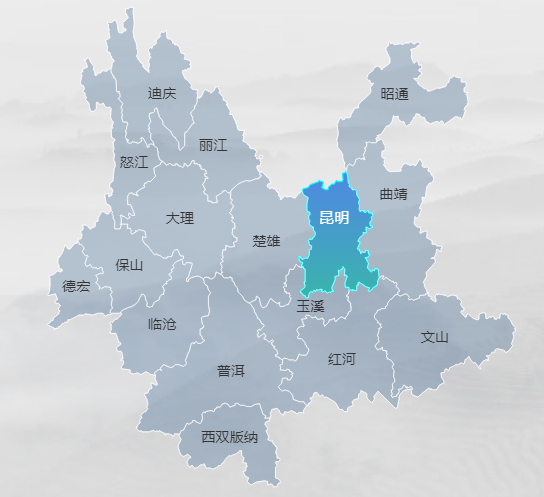 云南省简称“滇”或“云”，地处中国西南边陲，省会昆明。云南是人类文明重要发祥地之一，生活在距今170万年前的元谋人，是发现的中国和亚洲最早人类。战国时期，这里是滇族部落的生息之地。云南即彩云之南、七彩云南，另一说法是因位于“云岭之南”而得名。云南界于北纬21°8′—29°15′，东经97°31′—106°11′之间，东部与贵州、广西为邻，北部与四川相连，西北部紧依西藏，西部与缅甸接壤，南部和老挝、越南毗邻，云南省属低纬度内陆地区，全省东西最大横距864.9千米，南北最大纵距990千米，总面积39.41万平方千米，占全国国土总面积的4.1%，居全国第8位，总人口4829.5万人（2019年），是中国民族种类最多的省份，下辖8个市、8个少数民族自治州。云南是全国边境线最长的省份之一，有8个州 （市）的25个边境县分别与缅甸、老挝和越南交界。专题二 人口及气候环境云南是我国民族种类最多的省份，除汉族以外，人口在6000人以上的世居少数民族有彝族、哈尼族、白族、傣族、壮族、苗族、回族、傈僳族等25个。其中（按人口数多少为序），哈尼族、白族、傣族、傈僳族、拉祜族、佤族、纳西族、景颇族、布朗族、普米族、阿昌族、怒族、基诺族、德 昂族、独龙族共15个民族为云南特有，人口数均占全国该民族总人口的80% 以上。云南地势呈现西北高、东南低，自北向南呈阶梯状逐级下降，从北到南的每千米水平直线距离，海拔平均降低6米。北部是青藏高原南延部分， 海拔一般在3000～4000米之间，有高黎贡山、怒山、云岭等巨大山系和怒江、澜沧江、金沙江等大河自北向南相间排列，三江并流，高山峡谷相间，地势险峻；南部为横断山脉，山地海拔不到3000米，主要有哀牢山、无量山、邦马山等，地势向南和西南缓降，河谷逐渐宽广；在南部、西南部边境，地势渐趋和缓，山势较矮，宽谷盆地较多， 海拔在800～1000米之间，个别地区下降至500米以下，主要是热带、亚热带地区。专题三 自然资源土壤资源云南因气候、生物、地质、地形等相互作用，形成了多种多样土壤类型，土壤垂直分布特点明显。经初步划分，全省有16个土壤类型，占到全国的1/4。其中，红壤面积占全省土地面积的50%，是省内分布最广、最重要的土壤资源，故云南有“红土高原”、“红土地”之称。植物资源云南是全国植物种类最多的省份，被誉为“植物王国”。热带、亚热带、温带、寒温带等植物类型都有分布，古老的、衍生的、外来的植物种类和类群很多。在全国近3万种高等植物中，云南占60%以上，分别列入国家一、二、三级重点保护和发展的树种有150余种。云南树种繁多，类型多样，优良、速生、珍贵树种多，药用植物、香料植物、观赏植物等品种在全省范围内均有分布，故云南还有“药物宝库”、“香料之乡”、“天然花园”之称。矿产资源云南地质现象种类繁多，成矿条件优越，矿产资源极为丰富，尤以有色金属及磷矿著称，被誉为“有色金属王国”，是得天独厚的矿产资源宝地。云南矿产资源的特点，一是矿种全，现已发现的矿产有143种，已探明储量的有86种；二是分布广，金属矿遍及108个县（市），煤矿在116个县（市）发现，其他非金属矿产各县都有；三是共生、伴生矿多，利用价值高，全省共生、伴生矿床约占矿床总量的31%。云南有61个矿种的保有储量居全国前10位，其中，铅、锌、锡、 磷、铜、银等25种矿产含量分别居全国前3位。能源资源云南能源资源得天独厚，尤以水能、煤炭资源储量较大，开发条件优越；地热能、太阳能、风能、生物能有较好的开发前景。云南河流众多，全省水资源总量2206亿立方米，居全国第3位；水能资源蕴藏量达1.04亿千瓦，居全国第3位，水能资源主要集中于滇西北的金沙江、澜沧江、怒江三大水系；可开发装机容量0.9亿千瓦，居全国第2位。煤炭资源主要分布在滇东北，全省现已探明储量240亿吨，居全国第9位，煤种也较齐全，烟煤、无烟煤、褐煤都有。地热资源以滇西腾冲地区的分布最为集中，全省有出露地面的天然温热泉约700处，居全国之冠，年出水量3.6亿立方米，水温最低的为25°C，高的在100°C以上（腾冲县的温热泉，水温多在60°C以上，高者达105°C）。太阳能资源较丰富，仅次于西藏、青海、内蒙等省区，全省年日照时数在1000～2800小时之间，年太阳总辐射量每平方厘米在90～150千卡之间。省内多数地区的日照时数为2100～2300小时，年太阳总辐射量每平方厘米为120～130千卡。旅游资源云南以独特的高原风光，热带、亚热带的边疆风物和多彩多姿的民族风情而闻名于海内外。旅游资源十分丰富，已经建成了一批以高山峡谷、现代冰川、高原湖泊、石林、喀斯特洞穴、火山地热、原始森林、花卉、文物古迹、传统园林及少数民族风情等为特色的旅游景区。全省有景区、景点200余个，国家级A级以上景区有134个，其中列为国家级风景名胜区的有石林、大理、西双版纳、三江并流、昆明滇池、丽江玉龙雪山、腾冲地热火山、瑞丽江—大盈江、宜良九乡、建水等12处，列为省级风景名胜区的有陆良彩色沙林、禄劝轿子雪山等53处。一级知识点二级知识点单选题多选题判断时政政治时事政治1331时政政治农业农村220政治党政党史1115政治马克思主义哲学301政治毛泽东思想400政治中国特色社会主义理论体系201经济微观经济200经济宏观经济101法律宪法100法律民法102法律刑法100法律行政法100法律其他法311非法律管理201非法律公文311非法律文史611非法律物理化学000非法律科技502非法律地理001非法律道德111非法律国情100非法律省情251总计651520新近成就考点说明神舟十五号神舟十五号飞行任务是中国载人航天工程2022年的第六次飞行任务，也是中国空间站建造阶段最后一次飞行任务，航天员乘组在轨工作生活6个月。飞行乘组由航天员费俊龙、邓清明和张陆组成，费俊龙担任指令长。2022年11月29日，搭载神舟十五号载人飞船的长征二号F遥十五运载火箭在酒泉卫星发射中心点火发射，约10分钟后，神舟十五号载人飞船与火箭成功分离，进入预定轨道，发射取得成功。2023年6月4日，神舟十五号载人飞船返回舱在东风着陆场成功着陆，飞行任务取得圆满成功。神舟十六号神舟十六号载人飞行任务是载人航天工程2023年的第二次飞行任务，也是空间站应用与发展阶段首个载人飞行任务，驻留约5个月。航天员乘组由景海鹏、朱杨柱、桂海潮3名航天员组成。2023年5月30日，搭载神舟十六号载人飞船的长征二号F遥十六运载火箭在酒泉卫星发射中心发射升空，航天员乘组状态良好，发射取得圆满成功。2023年7月20日，神舟十六号航天员密切协同，在空间站机械臂支持下，圆满完成出舱活动全部既定任务，出舱活动取得圆满成功。相比以往乘组，神舟十六号乘组有3个特点：一是“全”：首次包含了航天驾驶员、航天飞行工程师、载荷专家3种类别的航天员类型；二是“新”：第三批航天员首次执行飞行任务，也是航天飞行工程师和载荷专家首次执行飞行任务；三是“多”：航天员景海鹏第四次执行飞行任务，将是中国目前为止“飞天”次数最多的航天员。此前，航天员景海鹏先后参加过神舟七号、九号、十一号载人飞行任务。神舟十七号2023年10月26日11时14分，搭载神舟十七号载人飞船的长征二号F遥十七运载火箭在酒泉卫星发射中心点火发射。10月26日17时46分，神舟十七号载人飞船与空间站组合体完成自主快速交会对接。神舟十七号载人飞行任务的航天员乘组由汤洪波、唐胜杰、江新林3名航天员组成，汤洪波担任指令长。这是空间站建造任务启动以来，平均年龄最小的航天员乘组，这也是首次由第二批航天员带领第三批新航天员执行任务。汤洪波成为我国首位两度造访空间站的航天员，也成为目前为止执行两次飞行任务间隔最短的中国航天员。除了上述常态化工作，本次飞行任务将首次进行空间站舱外试验性维修作业。新近成就考点说明天舟五号2022年11月12日，天舟五号货运飞船由长征七号遥六运载火箭在中国文昌航天发射场发射升空，并进入预定轨道。2023年5月5日，天舟五号顺利撤离空间站组合体。后续，天舟五号货运飞船将在神舟十五号载人飞船撤离空间站组合体后，绕飞并对接于空间站节点舱前向端口。6月6日，天舟五号货运飞船完成与空间站组合体再次交会对接。天舟六号天舟六号货运飞船是中国载人空间站应用与发展阶段发射的首发航天器，是改进型货运飞船的首发船，同时也是天舟六号到十一号组批生产的首发货运飞船，承担着空间站物资保障、在轨支持和空间科学试验的任务。2023年5月10日，搭载天舟六号货运飞船的长征七号遥七运载火箭，在中国文昌航天发射场点火发射，发射取得成功。5月11日，天舟六号货运飞船与空间站组合体完成交会对接。科技成就考点说明奋斗者号“奋斗者”号是中国研发的万米载人潜水器。2020年11月10日，“奋斗者”号在马里亚纳海沟成功坐底，坐底深度10909米，刷新中国载人深潜的新纪录。2023年1月22日，“奋斗者”号潜水器抵蒂阿蔓蒂那海沟最深点。深海一号“深海一号”是由我国自主研发建造的全球首座10万吨级深水半潜式生产储油平台。2023年6月22日，“深海一号”二期关键控制性工程——海底长输管道在海南陵水海域完工。深海勇士号深海勇士号载人潜水器是中国第二台深海载人潜水器，作业能力达到水下4500米。潜水器取名“深海勇士”，寓意是希望凭借它的出色发挥，像勇士一样探索深海的奥秘。2023年5月20日，国家文物局利用“深海勇士号”载人潜水器对南海西北陆坡一号沉船进行了第一次考古调查。2023年6月16日，“深海勇士”号载人潜水器完成第577次下潜任务，随“探索一号”科考船返航。至此，针对南海西北陆坡一号、二号沉船的第一阶段地球物理调查工作已顺利完成。海油观澜号海油观澜号，是中国首个深远海浮式风电平台，装机容量7.25兆瓦。该平台是世界上第一个最深最远，同时也是全球首个给海上油气田供电、海域环境最恶劣的半潜式深远海风电平台。安装于距海南文昌136公里的海上油田海域。2023年5月20日，海油观澜号成功并入文昌油田群电网，正式为海上油气田输送绿电。恩平15-1平台恩平15-1平台是亚洲最大海上石油生产平台。2023年6月1日，在距离深圳西南约200公里的中国海油恩平15-1原油钻采平台，油田开发伴生的二氧化碳被捕获、分离、加压至气液混合的超临界状态，回注至距平台3公里远、在海床800米底下的“穹顶”式地质构造中实现长期稳定封存，这是我国海上首个百万吨级二氧化碳封存工程，每年封存量达30万吨，总计超150万吨，相当于植树近1400万棵。珠海云号珠海云号是全球首艘智能型无人系统母船。2022年5月18日，珠海云号在广州下水。2023年1月12日，圆满完成各项海试目标任务的珠海云号顺利入泊母港——珠海高栏港三一海工码头，正式交付使用。地中海泰莎号地中海泰莎号，是中国自主研制的全球最大的超大型集装箱船，于2023年3月9日在中国船舶集团沪东中华造船厂交付。地中海泰莎号超大型集装箱船首次采用气泡减阻系统和轴带发电机系统，全年可以减少6000吨左右碳排放。爱达·魔都号爱达·魔都号是中国首艘国产大型邮轮，全长323.6米，总吨位为13.55万总吨，拥有2826间舱室，可容纳6500多人。爱达·魔都号的名字既体现了上海制造的身份，又凸显了首艘国产大型邮轮在产品设计、艺术设计、体验设计上的追求。2023年6月1日，爱达·魔都号成功起浮，于6月6日正式出坞。7月17日，解缆离开码头，开始首次试航。7月24日，顺利靠泊在上海码头，完成了为期8天的首次试航任务。邮轮推进系统、航行系统、蒸汽系统以及电站管理系统的试验全部完成，后续将出海完成两次试航，计划于2023年底交付，2024年正式运营。深中通道海底隧道深中通道海底隧道，是世界最长、最宽的海底钢壳混凝土沉管隧道，全长6845米，设计为双向八车道。2023年6月11日，深中通道海底隧道历时5年实现合龙。和平方舟号医院船2023年7月3日，中国海军“和平方舟”号医院船从浙江舟山某军港码头解缆起航，执行第9次“和谐使命-2023”任务。这是我国自主设计建造的首艘制式远洋医院船。中山大学极地号2023年1月，中国高校首艘破冰船“中山大学极地”号在渤海辽东湾开展冰区试航，成功验证了船舶低温航行、破冰、船载科考设备、冰区科考保障等能力，成为继“雪龙”号、“雪龙2”号之后，中国第三艘具备极地科考能力的破冰船。2023年2月3日上午10时，我国高校首艘、国内第三艘具备极地科考能力的破冰船——“中山大学极地”号顺利完成渤海冰区试航任务，抵达广州文冲码头。1月10日中国人民警察节秋分日中国农民丰收节4月15日全民国家安全教育日10月17日国家扶贫日5月10日中国品牌日11月8日记者节8月19日中国医师节11月9日消防安全日9月10日教师节12月4日国家宪法日年份主题年份主题2004促进农民增收2005农业综合生产能力2006社会主义新农村2007现代农业、新农村2008农业基础设施建设2009农业稳定发展2010统筹城乡发展2011水利改革发展2012农业科技创新，农产品供给保障2013现代农业2014深化农村改革2015改革创新力度2016全面小康2017农业供给侧结构性改革2018实施乡村振兴战略2019农业农村优先发展2020如期实现全面小康2021全面推进乡村振兴加快农业农村现代化2022全面推进乡村振兴重点工作2023全面推进乡村振兴重点工作的意见年份会议内容1921年中共一大将马列主义确立为党的指导思想1945年中共七大将毛泽东思想写入党章并确立为党的指导思想1997年中共十五大将邓小平理论写入党章并确立为党的指导思想2002年中共十六大将“三个代表”重要思想写入党章并确立为党的指导思想2007年中共十七大将科学发展观写入党章2012年中共十八大将科学发展观确立为党的指导思想2017年中共十九大将习近平新时代中国特色社会主义思想作为指导思想2022年中共二十大提出以中国式现代化全面推进中华民族伟大复兴基本经济制度公有制经济全民所有制（即国家所有）、集体所有制、和混合所有制中的国有成分和集体成分。全民所有制（即国家所有）、集体所有制、和混合所有制中的国有成分和集体成分。基本经济制度公有制经济国家政策：公有制经济是我国社会主义市场经济的主体。国有经济是国民经济的主导力量。国家保障国有经济的巩固和发展，对集体经济实行鼓励、指导和监督。国家政策：公有制经济是我国社会主义市场经济的主体。国有经济是国民经济的主导力量。国家保障国有经济的巩固和发展，对集体经济实行鼓励、指导和监督。基本经济制度公有制经济公有制主体地位还表现在自然资源归国家和集体所有矿藏、水流、城市的土地属国家所有基本经济制度公有制经济公有制主体地位还表现在自然资源归国家和集体所有宅基地和自留地、自留山，属集体所有基本经济制度公有制经济公有制主体地位还表现在自然资源归国家和集体所有①森林、山岭、草原、荒地、滩涂等自然资源，既可以属于国家所有，也可以由法律规定属集体所有。②农村和城市郊区的土地，除由法律规定属于国家所有的以外，属于集体所有。基本经济制度非公有制经济包括个体经济、私营经济和三资企业等形式。包括个体经济、私营经济和三资企业等形式。基本经济制度非公有制经济是社会主义市场经济的重要组成部分。是社会主义市场经济的重要组成部分。基本经济制度非公有制经济国家鼓励、支持、引导非公有制经济的发展，并对非公有制经济依法实行监督和管理。国家鼓励、支持、引导非公有制经济的发展，并对非公有制经济依法实行监督和管理。平等权平等权是指公民依法平等地享有权利，不受任何不合理的差别对待（允许合理的差别对待。），要求国家法律给予同等的保护。法律面前人人平等，它包括司法平等（公民在适用法律上平等）和守法平等。国家尊重和保障人权。任何公民享有宪法和法律规定的权利，同时必须履行宪法和法律规定的义务。政治权利和自由选举权和被选举权。既是公民的最基本的民主权利，又是公民参与管理国家和社会的基础和标志。政治权利和自由政治自由，包括言论、出版、集会、结社、游行、示威的自由。监督权监督权包括批评、建议权，控告、检举、申诉权。对于任何国家机关和国家工作人员，有提出批评和建议的权利；对于任何国家机关和国家工作人员的违法失职行为，有向有关国家机关提出申诉、控告或者检举的权利，但是不得捏造或者歪曲事实进行诬告陷害。取得赔偿权由于国家机关和国家工作人员侵犯公民权利而受到损失的人，有依照法律规定取得赔偿的权利。宗教信仰自由宗教信仰自由指公民依据内心的信念，自愿地信仰宗教的自由。任何国家机关、社会团体和个人不得强制公民信仰宗教或者不信仰宗教，不得歧视信仰宗教的公民和不信仰宗教的公民。国家保护正常的宗教活动。任何人不得利用宗教进行破坏社会秩序、损害公民身体健康、妨碍国家教育制度的活动。宗教团体和宗教事务不受外国势力的支配。人身自由人身自由，任何公民，非经人民检察院批准或者决定或者人民法院决定，并由公安机关执行，不受逮捕。禁止非法拘禁和以其他方法非法剥夺或者限制公民的人身自由，禁止非法搜查公民的身体。人身自由人格尊严不受侵犯。禁止用任何方法对公民进行侮辱、诽谤和诬告陷害。人身自由公民的住宅权不受侵犯。禁止非法搜查或者非法侵入公民的住宅。人身自由通信自由和通信秘密。除因国家安全或者追查刑事犯罪的需要，由公安机关或者检察机关依照法律规定的程序对通信进行检查外，任何组织或者个人不得以任何理由侵犯公民的通信自由和通信秘密。社会经济文化教育权利财产权。公民的合法的私有财产不受侵犯；国家依照法律规定保护公民的私有财产权和继承权；国家为了公共利益的需要，可以依照法律规定对公民的私有财产实行征收或者征用并给予补偿。社会经济文化教育权利劳动权。有劳动能力的公民有从事劳动并取得相应报酬的权利。劳动既是公民的权利，也是公民的义务。国家通过各种途径，创造劳动就业条件，加强劳动保护，改善劳动条件，并在发展生产的基础上，提高劳动报酬和福利待遇。劳动是一切有劳动能力的公民的光荣职责。国家对就业前的公民进行必要的劳动就业训练。社会经济文化教育权利休息权。劳动者有休息的权利。国家发展劳动者休息和休养的设施，规定职工的工作时间和休假制度。社会经济文化教育权利受教育权。受教育既是公民的权利，也是公民的义务。社会经济文化教育权利获得物质帮助权。公民在年老、疾病或者丧失劳动能力的情况下，有从国家和社会获得物质帮助的权利。国家发展为公民享受这些权利所需要的社会保险、社会救济和医疗卫生事业。社会经济文化教育权利文化权利和自由。公民有进行科学研究、文学艺术创作和其他文化活动的自由。性质和地位全国人大是全国最高的权力机关、立法机关。组成和任期（1）全国人大由省、自治区、直辖市、特别行政区和军队代表组成。我国目前采取的是地域代表制与职业代表制（军队）相结合，而以地域代表制为主的代表制。（2）全国人大代表的名额总数不超过3000名，每一少数民族都应有自己的代表，人口特别少的少数民族至少应有一名代表。（3）全国人大每届任期为5年。（4）全国人民代表大会任期届满的两个月以前，全国人民代表大会常务委员会必须完成下届全国人民代表大会代表的选举。（5）全国人民代表大会专门委员会，包括民族委员会、法律委员会、财政经济委员会、教育科学文化卫生委员会、外事委员会、华侨委员会，内务司法委员会、环境与资源保护委员会、农业与农村委员会。各专门委员会在全国人民代表大会和全国人民代表大会常务委员会领导下，研究、审议和拟订有关议案。职权修改宪法。由全国人民代表大会常务委员会或者五分之一以上的全国人民代表大会代表提议，并由全国人民代表大会以全体代表的三分之二以上的多数通过。职权监督宪法的实施。职权制定和修改刑事、民事、国家机构的和其他的基本法律。法律和其他议案由全国人民代表大会以全体代表的过半数通过。职权选举中华人民共和国主席、副主席。职权根据中华人民共和国主席的提名，决定国务院总理的人选；根据国务院总理的提名，决定国务院副总理、国务委员、各部部长、各委员会主任、审计长、秘书长的人选。职权选举中央军事委员会主席；根据中央军事委员会主席的提名，决定中央军事委员会其他组成人员的人选。职权选举最高人民法院院长。职权选举最高人民检察院检察长。职权审查和批准国民经济和社会发展计划和计划执行情况的报告。职权审查和批准国家的预算和预算执行情况的报告。职权改变或者撤销全国人民代表大会常务委员会不适当的决定。职权批准省、自治区和直辖市的建置。职权决定特别行政区的设立及其制度。职权决定战争和和平的问题。会议制度全国人民代表大会会议每年举行一次，由全国人民代表大会常务委员会召集。如果全国人民代表大会常务委员会认为必要，或者有五分之一以上的全国人民代表大会代表提议，可以临时召集全国人民代表大会会议。全国人民代表大会举行会议的时候，选举主席团主持会议。性质和地位全国人大常委会是全国人民代表大会的常设机关，在全国人民代表大会闭会期间行使最高国家权力的机关。全国人大常委会与全国人大是隶属关系。组成和任期（1）全国人大常委会由委员长、副委员长若干人、秘书长、委员若干人组成。他们都由每届全国人大第一次会议主席团从代表中提出人选，常委会的组成人员不得担任国家行政机关、审判机关和检察机关的职务。自十届全国人大起，全国人大常委会还增设了若干专职委员。（2）全国人大常委会的任期与全国人大相同，即5年。委员长、副委员长连续任职不得超过两届。职权解释宪法，监督宪法的实施。职权制定和修改除应当由全国人民代表大会制定的法律以外的其他法律。在全国人民代表大会闭会期间，对全国人民代表大会制定的法律进行部分补充和修改，但是不得同该法律的基本原则相抵触职权解释法律。职权在全国人民代表大会闭会期间，审查和批准国民经济和社会发展计划、国家预算在执行过程中所必须作的部分调整方案。职权监督国务院、中央军事委员会、最高人民法院和最高人民检察院的工作。职权撤销国务院制定的同宪法、法律相抵触的行政法规、决定和命令。职权撤销省、自治区、直辖市国家权力机关制定的同宪法、法律和行政法规相抵触的地方性法规和决议。职权在全国人民代表大会闭会期间，根据国务院总理的提名，决定部长、委员会主任、审计长、秘书长的人选。职权在全国人民代表大会闭会期间，根据中央军事委员会主席的提名，决定中央军事委员会其他组成人员的人选。职权根据最高人民法院院长的提请，任免最高人民法院副院长、审判员、审判委员会委员和军事法院院长。职权根据最高人民检察院检察长的提请，任免最高人民检察院副检察长、检察员、检察委员会委员和军事检察院检察长，并且批准省、自治区、直辖市的人民检察院检察长的任免。职权决定驻外全权代表的任免。职权决定同外国缔结的条约和重要协定的批准和废除。职权规定军人和外交人员的衔级制度和其他专门衔级制度。职权规定和决定授予国家的勋章和荣誉称号。职权决定特赦。职权在全国人民代表大会闭会期间，如果遇到国家遭受武装侵犯或者必须履行国际间共同防止侵略的条约的情况，决定战争状态的宣布。职权决定全国总动员或者局部动员。职权决定全国或者个别省、自治区、直辖市进入紧急状态。职权全国人民代表大会授予的其他职权。性质和地位国务院是中央人民政府，是最高国家权力机关的执行机关，是最高国家行政机关。国务院对全国人民代表大会负责并报告工作；在全国人民代表大会闭会期间，对全国人民代表大会常务委员会负责并报告工作。组成和任期1.国务院由总理、副总理若干人、国务委员若干人、各部部长、各委员会主任、审计长、秘书长组成。2.它的每届任期同全国人大每届任期相同。总理、副总理、国务委员连续任职不得超过两届。3.全国人大可以根据中华人民共和国主席的提名，决定国务院总理的人选；根据国务院总理的提名，决定国务院副总理、国务委员、各部部长、各委员会主任、审计长、秘书长的人选；在全国人民代表大会闭会期间，全国人常可以根据国务院总理的提名，决定部长、委员会主任、审计长、秘书长的人选。会议制度1．全体会议（1）国务院全体会议由国务院全体成员组成。（2）每半年召开一次。2．常务会议（1）总理、副总理、国务委员、秘书长组成国务院常务会议。（2）每周召开一次。领导体制国务院实行总理负责制。各部、各委员会实行部长、主任负责制。性质地位中央军事委员会是全国武装力量的最高领导机关。军队的指挥与管理本属于行政权的范围，但我国军队在国家体制中居于重要地位，中央军委的设立正是对军队在国家生活中的地位的确认，明确了武装力量在国家机构中的地位。组成与任期中央军委由主席、副主席若干人、委员若干人组成。中央军委每届任期同全国人大每届任期相同，即为期５年，没有届数限制。领导体制中央军委实行主席负责制。中央军委主席对全国人大和全国人大常委会负责。完全民事行为能力人完全民事行为能力人范围①年满18周岁的成年人为完全民事行为能力人范围②16周岁以上的未成年人，以自己的劳动收入为主要生活来源的，视为完全民事行为能力人。效果完全民事行为能力人可以独立实施民事法律行为，且符合法律生效要件的行为有效。限制民事行为能力人限制民事行为能力人范围①8周岁以上的未成年人，为限制民事行为能力人范围②不能完全辨认自己行为的成年人，为限制民事行为能力人效果①可以独立实施纯获利益的民事法律行为或者与其智力、精神状况相适应的民事法律行为。效果②其他不能独立实施的民事法律行为，由其法定代理人代理，或者经其法定代理人同意、追认。未经法定代理人代理或者未经其法定代理人同意、追认，限制民事行为能力人独立实施的其依法不能独立实施的民事法律行为，无效或者效力待定。无民事行为能力人无民事行为能力人范围①不满8周岁的未成年人，为无民事行为能力人范围②不能辨认自己行为的成年人，为无民事行为能力人效果无民事行为能力人，由其法定代理人代理实施民事法律行为。未经法定代理人代理，无民事行为能力人独立实施的民事法律行为，无效。刑罚管制拘役有期徒刑无期徒刑死刑死刑刑罚管制拘役有期徒刑无期徒刑死缓死刑立即执行性质限制自由剥夺自由剥夺自由剥夺自由剥夺生命行政机关社区矫正机关公安机关监狱监狱监狱法院是否关押否就近关押关押关押关押关押待遇同工同酬；遵守客、迁居、言论自由限制等法定义务。参加劳动的，可以酌量发给报酬；每月可以回家1-2天强制劳动改造强制劳动改造无偿参加劳动无偿参加劳动假释否否是是否限制3个月—2年—3年1个月—6个月—1年6个月—15年—数罪并罚20年—25年—25年最低实际执行刑期不少于1/2不少于不少于不少于13年不少于15年，不含死缓考验期关押折抵1:21:11:1无无无行政处罚警告、罚款、没收违法所得、没收非法财物、责令停产停业、暂扣或者吊销许可证、暂扣或者吊销执照、行政拘留等行政处罚决定行政强制措施限制人身自由或者查封、扣押、冻结财产等行政强制措施行政许可有关许可证、执照、资质证、资格证等征书变更、中止、撤销的决定行政确权行政机关作出的关于确认土地、矿藏、水流、森林、山岭、草原、荒地、滩涂、海域等自然资源的所有权或者使用权的决定侵权行为侵犯合法的经营自主权、侵犯已经合法取得的农业承包经营权违法敛财行为违法集资、征收财物、摊派费用或者违法要求履行其义务该发证不发证申请行政机关颁发许可证、执照、资质证、资格证等证书，或者申请行政机关审批、登记有关事项，行政机关没有依法办理的该发钱不发钱发放抚恤金、社会保险金或者最低生活保障费，行政机关没有依法发放其它不作为履行保护人身权利、财产权利、受教育权利的法定职责，行政机关没有依法履行可以申请附带审查不可以申请附带审查国务院部门规定；县级以上地方政府、部门的规定；乡镇人民政府的规定法律、行政法规、部门规章、地方政府规章被申请人复议机关本级人民政府工作部门县级以上地方各级人民政府下一级人民政府县级以上地方各级人民政府本级人民政府依法设立的派出机关县级以上地方各级人民政府本级人民政府或者其工作部门管理的法律、法规、规章授权的组织县级以上地方各级人民政府本部门国务院部门本部门依法设立的派出机构并以派出机构的名义作出国务院部门本部门管理的法律、行政法规、部门规章授权的组织国务院部门对海关、金融、外汇管理等实行垂直领导的行政机关、税务和国家安全机关上一级主管部门履行行政复议机构职责的地方人民政府司法行政部门本级人民政府或上一级司法行政部门县级以上地方各级人民政府工作部门依法设立的派出机构并以派出机构的名义作出本级人民政府直辖市、设区的市人民政府工作部门按照行政区划设立的派出机构派出机构所在地的人民政府税收税率的提高会抑制投资需求，调节经济过热财政投资投资扩大可以刺激需求增长财政补贴财政转移的形式直接或间接地对农民、企业、职工和城镇居民实行财政补助财政信用主要指政府债券利率一定时期内利息量与本金的比率再贴现率商业银行将其贴现的未到期票据向中央银行申请再贴现时的预扣利率再贴现指中央银行通过买进商业银行持有的已贴现但尚未到期的商业汇票，向商业银行提供融资支持的行为。存款准备金率中央银行要求的存款准备金占其存款总额的比例。经济过热，央行可通过提高存款准备金率抑制消费。公开市场业务中央银行通过买进或卖出有价证券，吞吐基础货币，调节货币供应量宏观政策政策工具通货膨胀总需求>总供给通货紧缩总需求<总供给财政政策税收增加减少财政政策支出减少增加货币政策存款准备金率提高降低货币政策再贴现率提高降低货币政策公开市场业务出售购进货币政策基准利率提高降低元谋人发现于云南，距今约有170万年；我国境内目前已确定的最早人类。蓝田人发现于陕西蓝田，距今约80万年。北京人距今约有70万年至约 20万年，制造和使用工具，使用天然火，群居。河姆渡遗址位于今浙江省，有水稻种植遗迹，长江流域原始农耕的代表。半坡文化遗址位于今陕西省，主要粮食作物是粟，黄河流域原始农耕的代表。朝代都城重要信息夏阳城二里头遗址：河南洛阳偃师。商殷（河南安阳）青铜器：商代广泛使用青铜器。后母戊鼎是我国迄今发现的最大的青铜器。甲骨文：商朝的文字刻写在龟甲和兽骨上。西周镐（陕西西安）武王伐纣，牧野之战——国人暴动，共和行政——周幽王“烽火戏诸侯”。东周洛邑（河南洛阳）平王东迁建立东周，分春秋、战国两段。秦朝咸阳（西安咸阳）第一个大一统的封建王朝：书同文、车同轨，统一币值、度量衡；“焚书坑儒”；修筑长城。陈胜吴广大泽乡起义，历史上第一次大规模农民起义。公元前207年，项羽巨鹿之战打败秦军主力；刘邦攻入咸阳，秦亡。汉朝西汉长安（陕西西安）刘邦建国——文景之治——汉武帝时期——昭宣中兴——昭君出塞——王莽篡汉改制，西汉灭亡——绿林、赤眉起义。汉朝东汉洛阳（河南洛阳）东汉建立，（刘秀）光武中兴——明帝建立白马寺——黄巾起义——曹丕篡汉，东汉灭亡。三国官渡之战——赤壁之战，三国鼎立——相继称帝，三国时代——夷陵之战，刘备“白帝城托孤”。晋洛阳——建康（南京）司马炎建立西晋——八王之乱——司马睿东晋建立——淝水之战。南朝公元420年到589年，宋齐梁陈。北朝公元386年到581年，北魏、东魏、西魏、北齐、北周。北魏孝文帝改革：汉化。隋朝大兴（陕西西安）公元581年，杨坚废黜北周帝自立，国号隋，定都长安，建元开皇，即隋文帝，创“开皇之治”。唐朝长安（陕西西安）618年，李渊建立唐朝——玄武门兵变——贞观之治——贞观遗风——开元盛世——安史之乱——唐末民变，黄巢起义——五代十国。北宋汴梁（河南开封）陈桥兵变，黄袍加身—杯酒释兵权—澶渊之盟—庆历新政（范仲淹）—王安石变法。南宋临安（浙江杭州）靖康之变——岳飞抗金——宋金绍兴和议（1141年）——蒙古灭宋。元朝大都（北京）1206年，铁木真被推举为蒙古的大汗，尊称为“成吉思汗”。1271年，忽必烈建立了元朝。行省制度：地方设行中书省进行管理，开省级行政制度之先河。宣政院：管理宗教和西藏事务，西藏被正式纳入中国版图。澎湖巡检司：管理澎湖和琉球，在台湾附近岛屿设立专门政权机构的开始。马可波罗：意大利旅行家，写下《马可波罗游记》。明朝南京—北京洪武之治—靖难之役—永乐盛世—土木堡之变—张居正变法—俞大猷、戚继光抗倭——李自成农民起义，明朝灭——吴三桂引清军入关。清朝北京1616年，努尔哈赤建立后金；1636年，皇太极改国号为“清”；1644年，清军自山海关南下，占领北京。平内乱：康熙平三藩；乾隆平定回部大小和卓叛乱。逐外患：①1662年，郑成功自荷兰手中收复台湾；②1684年，清朝廷在台湾设置台湾府，隶属福建省。设驻藏大臣，共同管理西藏；乾隆时编写历史上最大的丛书《四库全书》。朝代名称内容秦朝三公九卿制三公，即丞相（辅佐皇帝，处理政务）、太尉（军事）、御史大夫（监察制度）。三公之间互不统属，直接隶属于皇帝，便于皇权集中。三公之下的九卿的职责为：廷尉，掌司法；治粟内史，掌国家财政税收；奉常，掌宗庙祭祀礼仪；典客，处理国内各少数民族事务和对外关系；郎中令，掌管皇帝的侍从警卫；少府，掌管专供皇室需要的山海地泽收入和官府手工业；卫尉，掌管宫廷警卫；太仆，掌宫廷车马；宗正，掌皇帝宗族事务。但无论三公，还是九卿，均由皇帝任免调动，一律不得世袭。汉朝内外朝制中朝即内朝，由皇帝左右的亲信和宾客所构成。外朝也称外廷，由丞相、御史大夫和九卿所构成的官僚体制隋唐朝三省六部制三省是指：内史省（后改为中书省，掌管诏书草拟）、门下省（审议诏书）、尚书省（执行）。尚书省下设六部：吏——掌管全国官吏升迁调动；户——掌管全国户籍财经；礼——考吉、嘉、军、宾、凶五礼之用；管理全国学校事务及科举考试及藩属和外国之往来事；兵——管选用武官及兵籍、军械、军令等；刑——掌管法律刑狱；工——掌管营造工程事项。宋朝二府三司制行政：中书门下（最高行政机构）；设立参知政事，分割宰相行政权；军事：枢密院——调兵权；三衙禁军——统兵权财政：设立三司使，即户部、盐铁、度支三司，分割财权。元朝中书一省制中书省上承天子，下总百司，是最高行政机关；中书省长官行使宰相职权。明朝裁撤中书省、废丞相、设内阁1. 废丞相，权分六部。2. 地方三司分权。3. 军事上：将大都督府改为五军都督府。4. 特务统治上：厂卫制度（君主专制突出的表现）。5. 选官制度：八股取士。清朝军机处雍正时期，改军机房为军机处，军机大臣由皇帝亲信组成，他们只能跪受笔录，然后传达给中央各部和地方官员去执行。标志着君主专制达到顶峰。朝代选官制标准选官方法内容备注先秦时期世官制血统又称世卿世禄制战国军功授爵制军功商鞅变法汉朝察举制、征辟制道德才学地方举荐即选官要先经官吏察访那个，然后推荐给中央予以任用。影响：王侯不必贵胄的观念深入人心，标志着世袭贵族主宰政治的时代基本结束。后累世公卿的世家地主形成并发展起来，出现“举秀才，不知书；察孝廉，父别居”局面。魏晋南北朝九品中正制品第偏重门第高低设置中正品第人物血统与姓族是否高贵；上品无寒门，下品无士族。隋唐科举制考试成绩自由报考采取分科取士办法，考试科目分为常科与制科两类集中了选士权，团结广大庶族地主，打击了士族势力，解决地主阶级内容的矛盾，提高了官员的素质，扩大了统治基础，加强了中央集权，为历代沿用；读书、考试、做官三者联系一起，有利于社会文化氛围形成，促进文学繁荣。节日习俗有关背景元宵节吃元宵、赏花灯、舞龙、舞狮子、猜灯谜、踩高跷、划旱船等。又称上元节、春灯节、小正月等。起源：汉文帝纪念平定“诸吕之乱”，汉武帝时祭祀太一神，汉明帝时挂灯礼佛。清明节扫墓、踏青、吃寒食、插柳等。传说起源于纪念晋国大夫介之推。二十四节气之一。2006年入选国家级非物质文化遗产名录。国家法定假日。立夏尝新。二十四节气之一，表示夏季的开始。端午吃粽子，赛龙舟，挂菖蒲、蒿草、艾叶，薰苍术、白芷，喝雄黄酒。又称端阳节、午日节、五月节、重午节等。国家法定节假日。首个入选世界非遗的节日（2009年）。中元节祭祖。又称亡人节、“盂兰盆会”、“鬼节”、“施孤”等。中秋节吃月饼、赏月、玩花灯，香港有舞火龙的习俗。又称秋夕、八月节、月夕、月节、团圆节等。有关传说：唐军祝捷；朱元璋领导的反元起义军利用饼中藏纸条传送起义消息。国家法定节假日。冬至北方吃饺子、南方吃汤圆。又称“冬节”、“长至节”、“亚岁”。春秋时代，用土圭观测太阳，测定出了冬至。二十四节气之一，是北半球全年中白天最短、夜晚最长的一天。除夕吃年夜饭、贴窗花、贴年画、贴福、守岁、北方包饺子、南方做年糕。先秦时期的“逐除”。春节守岁、放鞭炮、贴春联、拜年、吃饺子。古代又称元旦、岁首。国家法定节假日。七夕牛郎和织女鹊桥相会。又称乞巧节、少女节、女儿节。2006年列入第一批国家非物质文化遗产名录。中国情人节。重阳登高、插茱萸、赏菊花。又称重九节、踏秋节。唐代被正式定为民间的节日。现在也是老年节。腊八喝腊八粥、做腊八粥。相传为释迦牟尼的成道之日。儒家孔子春秋编《春秋》，修“五经”有教无类；“德治”“仁”。儒家孟子战国《孟子》（语录体散文集）“仁政”“性善”“民贵君轻”以德服人。儒家荀子战国《荀子》“化性起伪”，朴素唯物主义。道家老子春秋《道德经》“无为”；“祸兮福之所倚，福兮祸之所伏”。 道家庄子战国《庄子》（又名《南华经》）《逍遥游》《齐物论》“天人合一”“庄周梦蝶”“庖丁解牛”“鹏程万里”法家①商鞅②韩非战国《商君书》《韩非子》以法治国；经济上主张废井田，重农抑商、奖励耕战；政治上主张废分封，设郡县，实行君主专制。墨家墨子战国《墨子》兼爱、非攻、尚贤、节用。兵家①孙武②孙膑春秋战国①《孙子兵法》②《孙膑兵法》孙子兵法是世界上最早、最著名的兵书。杂家吕不韦战国《吕氏春秋》“兼儒墨、合名法”，“于百家之道无不贯综”。战国楚辞：屈原创造出新的诗歌体裁“楚辞”体，代表作《离骚》；《楚辞》是我国第一部浪漫主义诗歌总集。两汉汉赋：西汉：贾谊《吊屈原赋》，司马相如《子虚赋》、《上林赋》。东汉：班固《两都赋》，张衡《二京赋》。两汉乐府诗：由民歌加工而成。《木兰辞》《陌上桑》和《孔雀东南飞》，其中《孔雀东南飞》是我国古代最长的叙事诗。两汉西汉淮南王刘安组织编纂《淮南子》，录有神话女娲补天、后羿射日、共工怒触不周山、嫦娥奔月、大禹治水等。三国两晋南北朝建安文学：建安七子——三曹，即曹操、曹丕和曹植。曹操——《短歌行》《观沧海》；曹植——《七步诗》《洛神赋》。诸葛亮——《诫子书》《出师表》。魏晋玄学——竹林七贤：嵇康、阮籍等。陶渊明——《归园田居》《归去来兮辞》。唐朝初唐四杰：王勃、杨炯、卢照邻、骆宾王。李杜：李白，“诗仙”、——《将进酒》《蜀道难》。杜甫，“诗圣”，“三吏三别”，《石壕吏》《新安吏》《潼关吏》，《新婚别》《垂老别》《无家别》。白居易，“诗王”，《琵琶行》《长恨歌》。山水诗：“诗佛”王维——《山居秋暝》；孟浩然——《春晓》。边塞诗：高适《别董大》；岑参《白雪歌送武判官归京》。       李商隐《无题》，杜牧《江南春》《泊秦淮》《清明》《阿房宫赋》。两宋豪放派范仲淹：字希文，世称范文正公；《岳阳楼记》。辛弃疾：字幼安，别号稼轩；《永遇乐》《青玉案》。岳飞：字鹏举；《满江红》《小重山》。陆游：字务观，号放翁；《示儿》《钗头凤》。婉约派李煜：字重光，初名从嘉，称“千古词帝”； 《虞美人》《浪淘沙》。柳永：原名三变，“凡有井水饮处，皆能歌柳词” ；雨霖铃》。秦观：字少游，号淮海居士；《鹊桥仙》。李清照：号易安居士，“千古第一才女”，与辛弃疾并称“济南二安”；《一剪梅》《声声慢》《醉花阴》。唐宋八大家：韩愈（唐）、柳宗元（唐）、苏洵、苏轼、苏辙、欧阳修、曾巩、王安石。元朝元曲（由元杂剧和散曲组成），元曲四大家“关马郑白”。明小说：罗贯中《三国演义》、施耐庵《水浒传》、吴承恩《西游记》。三言二拍：冯梦龙“三言”，即《喻世明言》《警世通言》《醒世恒言》的合称。凌蒙初“二拍”《初刻拍案惊奇》和《二刻拍案惊奇》的合称。戏剧：汤显祖的《牡丹亭》。清朝小说：曹雪芹《红楼梦》（又名《石头记》）、吴敬梓《儒林外史》（反映古代科举制度）、蒲松龄《聊斋志异》（鬼狐有性格，笑骂成文章）。戏剧：洪昇《长生殿》、孔尚任《桃花扇》。